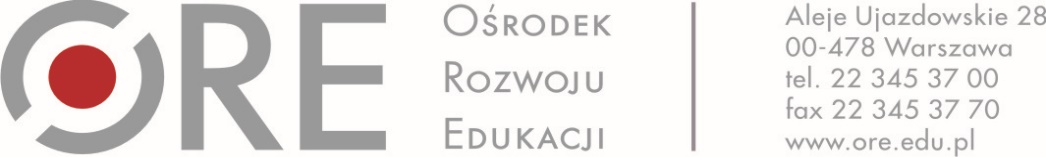 Warszawa, dnia 11 maja 2018 r.Dot.: postepowania Nr WA/ZUZP/261/37/2018Informacja z otwarcia ofertZamawiający Ośrodek Rozwoju Edukacji informuje, iż w dniu 27 kwietnia 2018 r. do godz. 10.00 zostały złożone n/w oferty.Zamawiający na realizację zamówienia zamierza przeznaczyć następujące środki:3 000 zł dla każdego autora za opracowanie suplementu do kwalifikacji,1 000 zł dla każdego autora za opracowanie suplementu do dyplomu potwierdzającego kwalifikacje zawodoweCzęść 1Obsługa portów i terminali (1 suplement do dyplomu i 2 suplementy do kwalifikacji)Część 1Obsługa portów i terminali (1 suplement do dyplomu i 2 suplementy do kwalifikacji)Część 1Obsługa portów i terminali (1 suplement do dyplomu i 2 suplementy do kwalifikacji)Część 1Obsługa portów i terminali (1 suplement do dyplomu i 2 suplementy do kwalifikacji)Część 1Obsługa portów i terminali (1 suplement do dyplomu i 2 suplementy do kwalifikacji)Część 1Obsługa portów i terminali (1 suplement do dyplomu i 2 suplementy do kwalifikacji)Nr ofertyNazwa i adres wykonawcyCena brutto za suplement do DYPLOMU:333106technik eksploatacji portów i terminaliCena brutto za suplement do kwalifikacji:AU.33. 
TSL.33.Obsługa podróżnych w portach i terminalachCena brutto za suplement do kwalifikacji:AU.34.Organizacja i prowadzenie prac związanych z przeładunkiem oraz magazynowaniem towarów i ładunków w portach i terminalach
TSL.34.Obsługa ładunków w portach i terminalachŁączna cena brutto za wykonanie zamówienia w części 1109Agnieszka Krupa, ul. Ułańska 34/2 52-213 Wrocław790,00 zł2 500,00 zł2 500,00 zł5 790,00 zł98Edyta Bartczak-Majkowska
ul. Wojrowicka 48/7 54-436 Wrocław790,00 zł2 500,00 zł2 500,00 zł5 790,00 zł70Aleksandra Maksimiuk, ul. Niska 23/7, 15-666 Białystok800,00 zł2 200,00 zł2 200,00 zł5 200,00 zł10Joanna Zabrzewska-Śwituła 2 400,00 zł800,00 zł700,00 zł3 900,00 zł19Agnieszka Krupa ul. Ułańska 34/2, Wrocław790,00 zł2 500,00 zł2 500,00 zł5 790,00 zł68Beata Targowska 82-500 Kwidzyn, ul. Staszica 54/201 000,00 zł2 500,00 zł2 500,00 zł6 000,00 zł48Anna Wawruch-Lis 21-040 Świdnik, Al. Lotników Polskich 1151 000,00 zł2 500,000 zł2 500,00 zł6 000,00 złCzęść 2Obsługa portów i terminali (1 suplement do dyplomu i 1 suplement do kwalifikacji)Część 2Obsługa portów i terminali (1 suplement do dyplomu i 1 suplement do kwalifikacji)Część 2Obsługa portów i terminali (1 suplement do dyplomu i 1 suplement do kwalifikacji)Część 2Obsługa portów i terminali (1 suplement do dyplomu i 1 suplement do kwalifikacji)Część 2Obsługa portów i terminali (1 suplement do dyplomu i 1 suplement do kwalifikacji)Nr ofertyNazwa i adres wykonawcyCena brutto za suplementdo DYPLOMU:315406	technik lotniskowych służb operacyjnychCena brutto za suplement do kwalifikacji:AU.37.Obsługa operacyjna portu lotniczego 
TSL.37.Obsługa operacyjna portu lotniczego i współpraca ze służbami żeglugi powietrznejŁączna cena brutto za wykonanie zamówienia w części 298Edyta Bartczak-Majkowskaul. Wojrowicka 48/7, 54-436 Wrocław790,00 zł2 500,00 zł3 290,00 zł10Joanna Zabrzewska-Śwituła2 300,00 zł799,00 zł3 099,00 zł48Anna Wawruch-Lis, 21-040 Świdnik, Al. Lotników Polskich 1151 000,00 zł2 500,00 zł3 500,00 złCzęść 3Transport (1 suplement do dyplomu i 2 suplementy do kwalifikacji)Część 3Transport (1 suplement do dyplomu i 2 suplementy do kwalifikacji)Część 3Transport (1 suplement do dyplomu i 2 suplementy do kwalifikacji)Część 3Transport (1 suplement do dyplomu i 2 suplementy do kwalifikacji)Część 3Transport (1 suplement do dyplomu i 2 suplementy do kwalifikacji)Część 3Transport (1 suplement do dyplomu i 2 suplementy do kwalifikacji)Nr ofertyNazwa i adres wykonawcyCena brutto za suplementdo DYPLOMU:311928 technik transportu kolejowegoCena brutto za suplementdo kwalifikacji:AU.46.TSL.46.Organizacja i prowadzenie pociągówCena brutto za suplementdo kwalifikacji:AU.47.
TSL.47.Planowanie i realizacja przewozów kolejowychŁączna cena brutto za wykonanie zamówienia w części 3110Przemysław Sowała98-200 Zduńska Wola, Czechy 10900,00 zł2 800,00 zł2 800,00 zł6 500,00 zł109Agnieszka Krupaul. Ułańska 34/2 52-213 Wrocław790,00 zł2 500,00 zł2 500,00 zł5 790,00 zł105Joanna Konop Kiepury 11/35, Lublin 20-838800,00 zł2 700,00 zł2 700,00 zł6 200,00 zł94Anna Strzelec, 20-726 Lublinul. Śląska 30800,00 zł2 700,00 zł2 700,00 zł6 200,00 zł93Lucyna Kleszcz 40-152 Katowice830,00 zł2 730,00 zł2 730,00 zł6 290,00 zł57Adrian Busse, 44-251 Rybnik, ul. Fabryczna 12830,00 zł2 730, 00 zł2 730, 00 zł6 290,00 złCzęść 4Transport (1 suplement do dyplomu i 1 suplement do kwalifikacji)Część 4Transport (1 suplement do dyplomu i 1 suplement do kwalifikacji)Część 4Transport (1 suplement do dyplomu i 1 suplement do kwalifikacji)Część 4Transport (1 suplement do dyplomu i 1 suplement do kwalifikacji)Część 4Transport (1 suplement do dyplomu i 1 suplement do kwalifikacji)Nr ofertyNazwa i adres wykonawcyCena brutto za suplement do DYPLOMU:832201 kierowca mechanikCena brutto za suplement do kwalifikacji:AU.4. 
TSL.4.Eksploatacja środków transportu drogowego 
Łączna cena brutto za wykonanie zamówienia w części 4126Radosław Niemczewski, 63-300 Pleszew, ul. Kaliska 8/5650,00 zł1 949,00 zł
2 599,00 zł
107Marek Rudziński, ul. Słowackiego 286, 26-600 Radom1 000,00 zł3 000,00 zł4 000,00 zł108Jan Ireneusz Palacz, 64-730 Wieleń,ul. Janka z Czarnkowa 28990,00 zł3 000,00 zł3 990,00 zł168Mariusz Szymańczak, 26-600 Radom, ul. Klwatecka 26d740,00 zł2 220,00 zł2 960,00 zł165Janusz Sierpniak, 28-200 Staszów ul. Hugo Kołłątaja 3/5799,00 zł2 299,00 zł3 098,00 zł46Artur Gontarz, 22-400 Zamość, ul. Wiśniowa 10500,00 zł2 000,00 zł2 500,00 złCzęść 5Transport (1 suplement do dyplomu i 1 suplement do kwalifikacji)Część 5Transport (1 suplement do dyplomu i 1 suplement do kwalifikacji)Część 5Transport (1 suplement do dyplomu i 1 suplement do kwalifikacji)Część 5Transport (1 suplement do dyplomu i 1 suplement do kwalifikacji)Część 5Transport (1 suplement do dyplomu i 1 suplement do kwalifikacji)Nr ofertyNazwa i adres wykonawcyCena brutto za suplement do DYPLOMU:311927 technik transportu drogowegoCena brutto za suplement do kwalifikacji:AU.69.TSL.69.Organizacja przewozu środkami transportu drogowegoŁączna cena brutto za wykonanie zamówienia w części 5126Radosław Niemczewski, 63-300 Pleszew ul. Kaliska 8/5648,00 zł2236,00 zł2 920,00 zł118Dorota Wójcik, 26-600 Radomul. Wośnicka 22 a m 1 8 00,00 zł2 650,00 zł3 450,00 zł168Mariusz Szymańczak, 26-600 Radom ul. Klwatecka 26d740,00 zł2 220,00 zł2 960,00 zł70Aleksandra Maksimiuk, ul. Niska 23/7 15-666 Białystok1 000,00 zł2 400,00 zł3 400,00 zł46Artur Gontarz, 22-400 Zamość, ul. Wiśniowa 10500,00 zł2 000,00 zł2 500,00 złCzęść 6Żegluga śródlądowa i morska (1 suplement do dyplomu i 1 suplement do kwalifikacji)Część 6Żegluga śródlądowa i morska (1 suplement do dyplomu i 1 suplement do kwalifikacji)Część 6Żegluga śródlądowa i morska (1 suplement do dyplomu i 1 suplement do kwalifikacji)Część 6Żegluga śródlądowa i morska (1 suplement do dyplomu i 1 suplement do kwalifikacji)Część 6Żegluga śródlądowa i morska (1 suplement do dyplomu i 1 suplement do kwalifikacji)Nr ofertyNazwa i adres wykonawcyCena brutto za suplement do DYPLOMU:315214 technik nawigator morskiCena brutto za suplement do kwalifikacji:AU.41.TSL.41. Pełnienie wachty morskiej i portowejŁączna cena brutto za wykonanie zamówienia w części 625Duziak Stanisław, Borowikowa 27-30 81-080 Gdynia1 000,00 zł3 000,00 zł4 000,00 zł47Jacek Rygiel, ul. Lutosławskiego 21 76-150 Darłowo1 000,00 zł3 000,00 zł4 000,00 złCzęść 7Żegluga śródlądowa i morska (1 suplement do dyplomu i 1 suplement do kwalifikacji)Część 7Żegluga śródlądowa i morska (1 suplement do dyplomu i 1 suplement do kwalifikacji)Część 7Żegluga śródlądowa i morska (1 suplement do dyplomu i 1 suplement do kwalifikacji)Część 7Żegluga śródlądowa i morska (1 suplement do dyplomu i 1 suplement do kwalifikacji)Część 7Żegluga śródlądowa i morska (1 suplement do dyplomu i 1 suplement do kwalifikacji)Nr ofertyNazwa i adres wykonawcyCena brutto za suplement do DYPLOMU:315215 technik rybołówstwa morskiegoCena brutto za suplement do kwalifikacji:RL.12.TSL.12. Pełnienie wachty morskiej i portowej na statku rybackimŁączna cena brutto za wykonanie zamówienia w części 784Łukasz Głodowski, ul. Mikołaja Reja 1 76-150 Darłowo1 000,00 zł3 000,00 zł4 000,00 zł47Jacek Rygiel, ul. Lutosławskiego 21, 76-150 Darłowo1 000,00 zł3 000,00 zł4 000,00 złCzęść 8Żegluga śródlądowa i morska (1 suplement do dyplomu i 2 suplementy do kwalifikacji)Część 8Żegluga śródlądowa i morska (1 suplement do dyplomu i 2 suplementy do kwalifikacji)Część 8Żegluga śródlądowa i morska (1 suplement do dyplomu i 2 suplementy do kwalifikacji)Część 8Żegluga śródlądowa i morska (1 suplement do dyplomu i 2 suplementy do kwalifikacji)Część 8Żegluga śródlądowa i morska (1 suplement do dyplomu i 2 suplementy do kwalifikacji)Część 8Żegluga śródlądowa i morska (1 suplement do dyplomu i 2 suplementy do kwalifikacji)Nr ofertyNazwa i adres wykonawcyCena brutto za suplement do DYPLOMU:315216 technik żeglugi śródlądowej i morskiejCena brutto za suplement do kwalifikacji:AU.39.TSL.39. Planowanie i prowadzenie żeglugi po śródlądowych drogach wodnych i morskich wodach wewnętrznychCena brutto za suplement do kwalifikacji:AU.40. TSL.40. Obsługa siłowni statkowych, urządzeń pomocniczych i mechanizmów pokładowychŁączna cena brutto za wykonanie zamówieniaw części 923Grzegorz Nadolskiul. Opolska 73, 47-344 Walce1 000,00 zł2 950,00 zł2 950,00 zł6 900,00 zł17Grzeorz Nadolny, ul. Oś. Łokietka 11/7, 89-100 Nakło nad Notecią1 000,00 zł2 950,00 zł2 950,00 zł6 900,00 złCzęść 9Garbarstwo (1 suplement do dyplomu i 1 suplement do kwalifikacji)Część 9Garbarstwo (1 suplement do dyplomu i 1 suplement do kwalifikacji)Część 9Garbarstwo (1 suplement do dyplomu i 1 suplement do kwalifikacji)Część 9Garbarstwo (1 suplement do dyplomu i 1 suplement do kwalifikacji)Część 9Garbarstwo (1 suplement do dyplomu i 1 suplement do kwalifikacji)Nr ofertyNazwa i adres wykonawcyCena brutto za suplement do DYPLOMU:753501 garbarz skórCena brutto za suplement do kwalifikacji:AU.11. SKR.11.Wyprawianie skórŁączna cena brutto za wykonanie zamówieniaw części 9135Jolanta Górska, ul. Zientarskiego 2 m 40, 26-600 Radom1 000,00 zł3 000,00 zł4 000,00 zł136Zdzisław Feldo, ul. Osiedlowa 18/47, 26-611 Radom1 000,00 zł3 000,00 zł4 000,00 zł102Jan Skiba, ul. Chrobrego 13 m 126-600 Radom1 000,00 zł2 900,00 zł3 900,00 złCzęść 10Garbarstwo (1 suplement do dyplomu i 1 suplement do kwalifikacji)Część 10Garbarstwo (1 suplement do dyplomu i 1 suplement do kwalifikacji)Część 10Garbarstwo (1 suplement do dyplomu i 1 suplement do kwalifikacji)Część 10Garbarstwo (1 suplement do dyplomu i 1 suplement do kwalifikacji)Część 10Garbarstwo (1 suplement do dyplomu i 1 suplement do kwalifikacji)Nr ofertyNazwa i adres wykonawcyCena brutto za suplement do DYPLOMU:311912 technik garbarzCena brutto za suplement do kwalifikacji:AU.53. SKR.53. Organizacja i prowadzenie procesu wyprawy skórŁączna cena brutto za wykonanie zamówienia w części 10135Jolanta Górska, ul. Zientarskiego 2 m 40, 
26-600 Radom1 000,00 zł3 000,00 zł4 000,00 zł
136Zdzisław Feldo, ul. Osiedlowa 18/47 26-611 Radom1 000,00 zł3 000,00 zł4 000,00 zł102Jan Skiba, ul. Chrobrego 13 m 1, 26-600 Radom1 000,00 zł2 900,00 zł3 900,00 złCzęść 11Przemysł skórzany  (1 suplement do dyplomu i 1 suplement do kwalifikacji)Część 11Przemysł skórzany  (1 suplement do dyplomu i 1 suplement do kwalifikacji)Część 11Przemysł skórzany  (1 suplement do dyplomu i 1 suplement do kwalifikacji)Część 11Przemysł skórzany  (1 suplement do dyplomu i 1 suplement do kwalifikacji)Część 11Przemysł skórzany  (1 suplement do dyplomu i 1 suplement do kwalifikacji)Nr ofertyNazwa i adres wykonawcyCena brutto za suplement do DYPLOMU:753702 kaletnikCena brutto za suplement do kwalifikacji:AU.09. Wykonywanie i naprawa i renowacja wyrobów kaletniczych 
SKR.09. Wykonywanie i renowacja wyrobów kaletniczychŁączna cena brutto za wykonanie zamówienia w części 11131Janina Żurek, Podlesie Mleczkowskie 1426-652 Zakrzew950,00 zł
2950,00 zł
3 900,00zł
133Maria Senderowicz, 26-600 Radom 
ul. Kołłątaja 4 m 241 000,00 zł2 900,00 zł3 900,00 złCzęść 12Przemysł skórzany (1 suplement do dyplomu i 1 suplement do kwalifikacji)Część 12Przemysł skórzany (1 suplement do dyplomu i 1 suplement do kwalifikacji)Część 12Przemysł skórzany (1 suplement do dyplomu i 1 suplement do kwalifikacji)Część 12Przemysł skórzany (1 suplement do dyplomu i 1 suplement do kwalifikacji)Część 12Przemysł skórzany (1 suplement do dyplomu i 1 suplement do kwalifikacji)Nr ofertyNazwa i adres wykonawcyCena brutto za suplement do DYPLOMU:311926 technik technologii wyrobów skórzanych (na podbudowie: AU.9. Wykonywanie, naprawa i renowacja wyrobów kaletniczych)Cena brutto za suplement do kwalifikacji:AU.48.SKR.48. Organizacja i prowadzenie procesów wytwarzania wyrobów skórzanych
Łączna cena brutto za wykonanie zamówienia w części 12132Janina Żurek, Podlesie Mleczkowskie 14 
26-652 Zakrzew900,00 zł 2950,00 zł
3850,00 zł134Maria Senderowicz, 26-600Radom, ul. Kołłątaja 4 m 241000,00 zł2900,00 zł3900,00 złCzęść 13Przemysł skórzany (1 suplement do dyplomu i 1 suplement do kwalifikacji)Część 13Przemysł skórzany (1 suplement do dyplomu i 1 suplement do kwalifikacji)Część 13Przemysł skórzany (1 suplement do dyplomu i 1 suplement do kwalifikacji)Część 13Przemysł skórzany (1 suplement do dyplomu i 1 suplement do kwalifikacji)Część 13Przemysł skórzany (1 suplement do dyplomu i 1 suplement do kwalifikacji)Nr ofertyNazwa i adres wykonawcyCena brutto za suplement do DYPLOMU:753106 kuśnierzCena brutto za suplement do kwalifikacji:AU.13. Wykonywanie, naprawa i renowacja wyrobów kuśnierskichSKR.13. Wykonywanie i renowacja wyrobów kuśnierskichŁączna cena brutto za wykonanie zamówienia w części 13120Futrad Grzegorz Drużdżel, Zakrzewska 28, 
26-600 Radom900,00 zł2 800,00 zł3 700,00 zł 146Jadwiga Mucha, Mazowszany 49A26-624 Kowala4 000,00 zł4 000,00 zł4 000,00złCzęść 14Przemysł skórzany (1 suplement do dyplomu)Część 14Przemysł skórzany (1 suplement do dyplomu)Część 14Przemysł skórzany (1 suplement do dyplomu)Część 14Przemysł skórzany (1 suplement do dyplomu)Nr ofertyNazwa i adres wykonawcyCena brutto za suplement do DYPLOMU:311926 technik technologii wyrobów skórzanych (na podbudowie: AU.13. Wykonywanie, naprawa i renowacja wyrobów kuśnierskich)Łączna cena brutto za wykonanie zamówienia w części 14146Jadwiga Mucha, Mazowszany 49A, 26-624 Kowala1 000,00 zł1 000,00 złCzęść 15Obuwnictwo (1 suplement do dyplomu i 1 suplement do kwalifikacji)Część 15Obuwnictwo (1 suplement do dyplomu i 1 suplement do kwalifikacji)Część 15Obuwnictwo (1 suplement do dyplomu i 1 suplement do kwalifikacji)Część 15Obuwnictwo (1 suplement do dyplomu i 1 suplement do kwalifikacji)Część 15Obuwnictwo (1 suplement do dyplomu i 1 suplement do kwalifikacji)Nr ofertyNazwa i adres wykonawcyCena brutto za suplement do DYPLOMU:753602 obuwnikCena brutto za suplement do kwalifikacji:AU.10. 
SKR.10 Wytwarzanie obuwiaŁączna cena brutto za wykonanie zamówienia w części 15130Małgorzata Brola, Parznice 20A, 26-624 Kowala750,00 zł2750,00 zł3 500,00 zł122Małgorzata Żurek, ul. Podtatrzańska 66/20 
34-400 Nowy Targ2 800,00 zł1 000,00 zł3 800,00 zł38Katarzyna Stępniak, ul. Świętokrzyska 25 m 25, 26-600 Radom780,00 zł2 300,00 zł3 080,00 zł15Ewa Jasińska, 26-600 Radom, ul. Sarnia 9/7900,00 zł2 500,00 zł3 400,00 złCzęść 16Obuwnictwo (1 suplement do dyplomu i 1 suplement do kwalifikacji)Część 16Obuwnictwo (1 suplement do dyplomu i 1 suplement do kwalifikacji)Część 16Obuwnictwo (1 suplement do dyplomu i 1 suplement do kwalifikacji)Część 16Obuwnictwo (1 suplement do dyplomu i 1 suplement do kwalifikacji)Część 16Obuwnictwo (1 suplement do dyplomu i 1 suplement do kwalifikacji)Nr ofertyNazwa i adres wykonawcyCena brutto za suplement do DYPLOMU:311916 technik obuwnikCena brutto za suplement do kwalifikacji:AU.52.
SKR.52. Organizacja i prowadzenie procesów wytwarzania obuwiaŁączna cena brutto za wykonanie zamówieniaw części 16129Małgorzata Brola, Parznice 20A, 26-624 Kowala750,00 zł
2750,00 zł
3 500,00 zł
122Małgorzata Żurek, ul. Podtatrzańska 66/20 34-400 Nowy Targ2 800,00 zł1 000,00 zł3 800,00 zł38Katarzyna Stępniak, ul. Świętokrzyska 25 m 25, 26-600 Radom780,00 zł2 300,00 zł3 080,00 zł9Ewa Jasińska, 26-600 Radom, ul. Sarnia 9/7900,00 zł2 500,00 zł3 400,00 złCzęść 17 Przemysł odzieżowy (1 suplement do dyplomu i 1 suplement do kwalifikacji)Część 17 Przemysł odzieżowy (1 suplement do dyplomu i 1 suplement do kwalifikacji)Część 17 Przemysł odzieżowy (1 suplement do dyplomu i 1 suplement do kwalifikacji)Część 17 Przemysł odzieżowy (1 suplement do dyplomu i 1 suplement do kwalifikacji)Część 17 Przemysł odzieżowy (1 suplement do dyplomu i 1 suplement do kwalifikacji)Nr ofertyNazwa i adres wykonawcyCena brutto za suplement do DYPLOMU:753105 krawiecCena brutto za suplement do kwalifikacji:AU.14. 
WOK.14. Projektowanie i wytwarzanie wyrobów odzieżowychŁączna cena brutto za wykonanie zamówienia w części 17128Tadeusz Bąkała 24-100 Puławy, ul. Kołodzieje 92 700,00 zł
800,00 zł
3 500,00 zł
143Elżbieta Czernik, ul. Dworska 18/23 41-219 Sosnowiec900,00 zł2 850,00 zł3 7500,00 zł166Edyta Cyganek, 42-500 Będzin, ul. Narutowicza 2/23900,00 zł2 850,00 zł3 750,00 zł20Artur Pacholski, 94-331 Łódź, ul. Pancerników 34800,00 zł2 400,00 zł3 200,00 zł62Ewa Jachura, 42-215 Częstochowa ul. Kiedrzyńska 130 m 106920,00 zł2 800,00zł3 700,00 złCzęść 18Przemysł odzieżowy (1 suplement do dyplomu i 1 suplement do kwalifikacji)Część 18Przemysł odzieżowy (1 suplement do dyplomu i 1 suplement do kwalifikacji)Część 18Przemysł odzieżowy (1 suplement do dyplomu i 1 suplement do kwalifikacji)Część 18Przemysł odzieżowy (1 suplement do dyplomu i 1 suplement do kwalifikacji)Część 18Przemysł odzieżowy (1 suplement do dyplomu i 1 suplement do kwalifikacji)Nr ofertyNazwa i adres wykonawcyCena brutto za suplement do DYPLOMU:311941 technik przemysłu modyCena brutto za suplement do kwalifikacji:AU.42. WOK.42. Organizacja procesów wytwarzania wyrobów odzieżowychŁączna cena brutto za wykonanie zamówienia w części 18143Elżbieta Czernik, ul. Dworska 18/23 41-219 Sosnowiec900,00 zł2 850,00 zł3 750,00 zł20Artur Pacholski, 94-331 Łódź, ul. Pancerników 34800,00zł2 400,00 zł3 200,00 zł62Ewa Jachura, 42-215 Częstochowa, ul. Kiedrzyńska 130 m 106920,00 zł2 800,00 zł3 7200,00 zł166Edyta Cyganek, 42-500 Będzin, ul. Narutowicza 2/23900,00 zł2 850,00 zł3 750,00 złCzęść 19Przemysł chemiczny (1 suplement do dyplomu i 1 suplement do kwalifikacji)Część 19Przemysł chemiczny (1 suplement do dyplomu i 1 suplement do kwalifikacji)Część 19Przemysł chemiczny (1 suplement do dyplomu i 1 suplement do kwalifikacji)Część 19Przemysł chemiczny (1 suplement do dyplomu i 1 suplement do kwalifikacji)Część 19Przemysł chemiczny (1 suplement do dyplomu i 1 suplement do kwalifikacji)Nr ofertyNazwa i adres wykonawcyCena brutto za suplement do DYPLOMU:813134 operator urządzeń przemysłu chemicznegoCena brutto za suplement do kwalifikacji:AU.08. Obsługa maszyn i urządzeń przemysłu chemicznegoCCS.08. Eksploatacja maszyn i urządzeń przemysłu chemicznegoŁączna cena brutto za wykonanie zamówieniaw części 1930Halina Bielecka, 53-014 Wrocław ul. Turniejowa 30/21 000,00 zł2 500,00 zł3 500,00 złCzęść 20Przemysł chemiczny (1 suplement do dyplomu i 1 suplement do kwalifikacji)Część 20Przemysł chemiczny (1 suplement do dyplomu i 1 suplement do kwalifikacji)Część 20Przemysł chemiczny (1 suplement do dyplomu i 1 suplement do kwalifikacji)Część 20Przemysł chemiczny (1 suplement do dyplomu i 1 suplement do kwalifikacji)Część 20Przemysł chemiczny (1 suplement do dyplomu i 1 suplement do kwalifikacji)Nr ofertyNazwa i adres wykonawcyCena brutto za suplement do DYPLOMU:311603 technik technologii chemicznejCena brutto za suplement do kwalifikacji:AU.56. Organizacja i kontrolowanie procesów technologicznych w przemyśle chemicznymCCS.56. Organizacja procesów technologicznych w przemyśle chemicznymŁączna cena brutto za wykonanie zamówieniaw części 20114Zygmunt Fekner, ul. Jantarowa 18/74, 20-582 Lublin600,00 zł2 400,00 zł3 000,00 zł6Małgorzata Przybyłek, 26-600 Radom ul. Paderewskiego 23/33950,00 zł2 950,00 zł3 900,00 złCzęść 21Przemysł chemiczny (1 suplement do dyplomu i 2 suplementy do kwalifikacji)Część 21Przemysł chemiczny (1 suplement do dyplomu i 2 suplementy do kwalifikacji)Część 21Przemysł chemiczny (1 suplement do dyplomu i 2 suplementy do kwalifikacji)Część 21Przemysł chemiczny (1 suplement do dyplomu i 2 suplementy do kwalifikacji)Część 21Przemysł chemiczny (1 suplement do dyplomu i 2 suplementy do kwalifikacji)Część 21Przemysł chemiczny (1 suplement do dyplomu i 2 suplementy do kwalifikacji)Nr ofertyNazwa i adres wykonawcyCena brutto za suplement do DYPLOMU:311103 technik analitykCena brutto za suplement do kwalifikacji:AU.59CCS.59. Przygotowanie sprzętu, odczynników chemicznych i próbek badań analitycznychCena brutto za suplement do kwalifikacji:AU.60CCS.60. Wykonywanie badań analitycznychŁączna cena brutto za wykonanie zamówieniaw części 21114Zygmunt Fekner, ul. Jantarowa 18/74 20-582 Lublin600,00 zł2 400,00 zł2 400,00 zł5 400,00 zł30Halina Bielecka 53-014 Wrocław ul. Turniejowa 30/21 000,00 zł2 500,00 zł 2 500,00 zł6 000,00 ZŁ42Jolanta Gajda 42-436 Zarzecze 1A800,00 zł2 800,00 zł2 700,00 zł6 300,00 zł7Małgorzata Przybyłek 26-600 Radom ul. Paderewskiego 23/33950,00 zł2 950,00 zł2 950,00 zł6 850,00 zł167 Barbara Szymański 26-600Radom ul. Klwatecka 26d850,00 zł2 520,00 zł2 520,00 zł5 890,00 złCzęść 22Papiernictwo (1 suplement do dyplomu i 2 suplementy do kwalifikacji)Część 22Papiernictwo (1 suplement do dyplomu i 2 suplementy do kwalifikacji)Część 22Papiernictwo (1 suplement do dyplomu i 2 suplementy do kwalifikacji)Część 22Papiernictwo (1 suplement do dyplomu i 2 suplementy do kwalifikacji)Część 22Papiernictwo (1 suplement do dyplomu i 2 suplementy do kwalifikacji)Część 22Papiernictwo (1 suplement do dyplomu i 2 suplementy do kwalifikacji)Nr ofertyNazwa i adres wykonawcyCena brutto za suplement do DYPLOMU:311601 technik papiernictwaCena brutto za suplement do kwalifikacji:AU.57. 
CCS.57. Produkcja mas włóknistych i wytworów papierniczychCena brutto za suplement do kwalifikacji:AU.58.CCS.58. Przetwórstwo wytworów papierniczychŁączna cena brutto za wykonanie zamówienia w części 2226Wojciech Pilc, 94-002 Łódź, Sprinterów 2 m 13720,00 zł2 320,00 zł2 320,00 zł5 360,00 zł27Magdalena Fijałkowska 95-083 Lutomiersk Mirosławiec 80 n720,00 zł2 320,00 zł2 320,00 zł5 360,00 zł21Anna Chmielewska-Wurch Przybyszewskiego 231 R, 93-120 Łódź1 000,00 zł2 500,00 zł2 500,00 zł6 000,00 zł64Honorata Gruszka ul. Łagiewnicka 45a m 1891-839 Łódź1 000,00 zł3 000,00 zł3 000,00 zł7 000,00 złCzęść 23Przemysł szklarski (1 suplement do dyplomu i 1 suplement do kwalifikacji)Część 23Przemysł szklarski (1 suplement do dyplomu i 1 suplement do kwalifikacji)Część 23Przemysł szklarski (1 suplement do dyplomu i 1 suplement do kwalifikacji)Część 23Przemysł szklarski (1 suplement do dyplomu i 1 suplement do kwalifikacji)Część 23Przemysł szklarski (1 suplement do dyplomu i 1 suplement do kwalifikacji)Nr ofertyNazwa i adres wykonawcyCena brutto za suplement do  DYPLOMU :818116 operator urządzeń przemysłu szklarskiegoCena brutto za suplement do kwalifikacji:AU.05.CCS. 05.Wytwarzanie wyrobów ze szkłaŁączna cena brutto za wykonanie zamówieniaw części 2340Marcin Sobczyk, ul. Jana Pawła II 7B/3, 26-300 Opoczno900,00 zł2 900,00 zł3 800,00 zł43Jolanta Gajda, 42-436 Zarzecze 1A800,00 zł2 600,00 zł3 400,00 zł74Joanna Górzyńska, ul. Z. Pronaszko 13, 13-200 Działdowo900,00 zł2 600,00 zł3 500,00 złCzęść 24Przemysł szklarski (1 suplement do dyplomu i 1 suplement do kwalifikacji)Część 24Przemysł szklarski (1 suplement do dyplomu i 1 suplement do kwalifikacji)Część 24Przemysł szklarski (1 suplement do dyplomu i 1 suplement do kwalifikacji)Część 24Przemysł szklarski (1 suplement do dyplomu i 1 suplement do kwalifikacji)Część 24Przemysł szklarski (1 suplement do dyplomu i 1 suplement do kwalifikacji)Nr ofertyNazwa i adres wykonawcyCena brutto za suplement do DYPLOMU:311925 technik technologii szkłaCena brutto za suplement do kwalifikacji:AU.49.CCS.49. Organizacja procesów wytwarzania wyrobów ze szkłaŁączna cena brutto za wykonanie zamówienia w części 2241Marcin Sobczyk, ul. Jana Pawła II 7B/3, 26-300 Opoczno900,00 zł2 900,00 zł3 800,00 zł44Iwona Zapart, Julianów 17A, 26-341 Mniszków900,00 zł2 900,00 zł3 800,00 zł75Joanna Górzyńska, ul. Z. Pronaszko 13, 13-200 Działdowo900,00 zł2 600,00 zł3 500,00 złCzęść 25Tapicerstwo (1 suplement do dyplomu i 1 suplement do kwalifikacji)Część 25Tapicerstwo (1 suplement do dyplomu i 1 suplement do kwalifikacji)Część 25Tapicerstwo (1 suplement do dyplomu i 1 suplement do kwalifikacji)Część 25Tapicerstwo (1 suplement do dyplomu i 1 suplement do kwalifikacji)Część 25Tapicerstwo (1 suplement do dyplomu i 1 suplement do kwalifikacji)Nr ofertyNazwa i adres wykonawcyCena brutto za suplement do DYPLOMU:753402 tapicerCena brutto za suplement do kwalifikacji:AU.12.DRM.12 Wykonywanie wyrobów tapicerowanychŁączna cena brutto za wykonanie zamówieniaw części 2563Ekoldom Sławomir Zybura, Jagiellońska 55/27 97-500 Radomsko990,00 zł2 880,00 zł3870,00 złCzęść 26Stolarstwo (1 suplement do dyplomu i 1 suplement do kwalifikacji)Część 26Stolarstwo (1 suplement do dyplomu i 1 suplement do kwalifikacji)Część 26Stolarstwo (1 suplement do dyplomu i 1 suplement do kwalifikacji)Część 26Stolarstwo (1 suplement do dyplomu i 1 suplement do kwalifikacji)Część 26Stolarstwo (1 suplement do dyplomu i 1 suplement do kwalifikacji)Nr ofertyNazwa i adres wykonawcyCena brutto za suplement do DYPLOMU:752205 stolarzCena brutto za suplement do kwalifikacji:AU.15. Wytwarzanie wyrobów stolarskichDRM.15. Wytwarzanie wyrobów z drewna i materiałów drewnopochodnychŁączna cena brutto za wykonanie zamówieniaw części 26128Tadeusz Bąkała, 24-100 Puławy ul. Kołodzieje 92700,00 zł
800,00 zł 3 500,00 zł
113Karolina Karpińska, Strzelce 92, 24-150 Nałęczów700,00 zł2 400,00 zł3 100,00 zł154Halina Pasternacka, ul. Kujawska 1, 14-300 Morąg900,00 zł2 900,00 zł3 800,00 zł141Paweł Przystalski, 58-160 Świebodzice Ojca Pio 18a850,00 zł2 850,00 zł3 700,00 złCzęść 27Stolarstwo (1 suplement do dyplomu i 1 suplement do kwalifikacji)Część 27Stolarstwo (1 suplement do dyplomu i 1 suplement do kwalifikacji)Część 27Stolarstwo (1 suplement do dyplomu i 1 suplement do kwalifikacji)Część 27Stolarstwo (1 suplement do dyplomu i 1 suplement do kwalifikacji)Część 27Stolarstwo (1 suplement do dyplomu i 1 suplement do kwalifikacji)Nr ofertyNazwa i adres wykonawcyCena brutto za suplement do DYPLOMU:311922 technik technologii drewnaCena brutto za suplement do kwalifikacji:AU.50. Organizacja i prowadzenie procesów przetwarzania drewnaDRM.50. Organizacja i prowadzenie procesów przetwarzania drewna i materiałów drewnopochodnychŁączna cena brutto za wykonanie zamówieniaw części 27154Halina Pasternacka, ul. Kujawska 1, 14-300 Morąg900,00 zł2 900,00 zł3 800,00 zł31Maria Jolanta Bisaga, ul. Francuska 25a/9, 41-908 Bytom850,00 zł2 750,00 zł3 600,00 zł63Ekoldom Sławomir Zybura, Jagiellońska 55/27 97-500 Radomsko880,00 zł2 770,00 zł3 650,00 złCzęść 28Stolarstwo (1 suplement do dyplomu i 1 suplement do kwalifikacji)Część 28Stolarstwo (1 suplement do dyplomu i 1 suplement do kwalifikacji)Część 28Stolarstwo (1 suplement do dyplomu i 1 suplement do kwalifikacji)Część 28Stolarstwo (1 suplement do dyplomu i 1 suplement do kwalifikacji)Część 28Stolarstwo (1 suplement do dyplomu i 1 suplement do kwalifikacji)Nr ofertyNazwa i adres wykonawcyCena brutto za suplement do DYPLOMU:817212 mechanik operator maszyn do produkcji drzewnejCena brutto za suplement do kwalifikacji:MG.04.DRM.04. Montaż i obsługa maszyn i urządzeń do przemysłu drzewnegoŁączna cena brutto za wykonanie zamówieniaw części 28124Norbert Fleischer
Edukacja i Kształcenie Zawodowe. EKZ. Norbert Fleischer899,00 zł2899,00 zł
3798,00 zł
108Jan Ireneusz Palacz, 64-730 Wieleńul. Janka z Czarnkowa 28990,00 zł3 000,00 zł3 990,00 zł34Paweł Przystalski, 58-160 Świebodzice, ul. Ojca Pio 18 a850,00 zł2 850, 00 zł3 700,00 złCzęść 29Wikliniarstwo (1 suplement do dyplomu i 1 suplement do kwalifikacji)Część 29Wikliniarstwo (1 suplement do dyplomu i 1 suplement do kwalifikacji)Część 29Wikliniarstwo (1 suplement do dyplomu i 1 suplement do kwalifikacji)Część 29Wikliniarstwo (1 suplement do dyplomu i 1 suplement do kwalifikacji)Część 29Wikliniarstwo (1 suplement do dyplomu i 1 suplement do kwalifikacji)Nr ofertyNazwa i adres wykonawcyCena brutto za suplement do DYPLOMU:731702 koszykarz-plecionkarzCena brutto za suplement do kwalifikacji:AU.19.DRM.19. Wykonywanie wyrobów koszykarsko-plecionkarskichŁączna cena brutto za wykonanie zamówieniaw części 29113Karolina Karpińska, Strzelce 92, 24-150 Nałęczów700,00 zł2 400,00 zł3 100,00 zł96Rafał Kozik, Karniów 50, 32-010 Kocmyrzów1 000,00 zł3 000,00 zł4 000,00 zł95Barbara Bogacka-Glon, ul. Grunwaldzka 2332-020 Wieliczka1 000,00 zł3 000,00 zł4 000,00 złCzęść 30Izolacje przemysłowe (1 suplement do dyplomu i 1 suplement do kwalifikacji)Część 30Izolacje przemysłowe (1 suplement do dyplomu i 1 suplement do kwalifikacji)Część 30Izolacje przemysłowe (1 suplement do dyplomu i 1 suplement do kwalifikacji)Część 30Izolacje przemysłowe (1 suplement do dyplomu i 1 suplement do kwalifikacji)Część 30Izolacje przemysłowe (1 suplement do dyplomu i 1 suplement do kwalifikacji)Nr 
ofertyNazwa i adres wykonawcyCena brutto za suplement do DYPLOMU:721303 blacharz izolacji przemysłowychCena brutto za suplement do kwalifikacji:BD.02. Wykonywanie płaszczy ochronnych z blachy oraz konstrukcji wsporczych i nośnych izolacji przemysłowychBUD.02. Wykonywanie oraz naprawa płaszczy ochronnych z blachy, konstrukcji wsporczych i nośnych izolacji przemysłowychŁączna cena brutto za wykonanie zamówieniaw części 3076Renata Koźlak-Pośko, 39-100 Ropczyce 
ul. Konarskiego 9/32947,00 zł2 841,00 zł3 788,00 zł77Marta Domarska, ul. Rynek 10, 39-200 Dębica960,00 zł2 880,00 zł3 840,00 złCzęść 31Izolacje przemysłowe (1 suplement do dyplomu i 1 suplement do kwalifikacji)Część 31Izolacje przemysłowe (1 suplement do dyplomu i 1 suplement do kwalifikacji)Część 31Izolacje przemysłowe (1 suplement do dyplomu i 1 suplement do kwalifikacji)Część 31Izolacje przemysłowe (1 suplement do dyplomu i 1 suplement do kwalifikacji)Część 31Izolacje przemysłowe (1 suplement do dyplomu i 1 suplement do kwalifikacji)NrofertyNazwa i adres wykonawcyCena brutto za suplement do DYPLOMU:712403 monter izolacji przemysłowychCena brutto za suplement do kwalifikacji:BD.06.Wykonywanie izolacji przemysłowych 
BUD.06. Wykonywanie płaszczy ochronnych z blachy, konstrukcji wsporczych i nośnych oraz izolacji przemysłowychŁączna cena brutto za wykonanie zamówienia 
w części 31160Danuta Jasińska, 09-402 Płock 
3 Maja 10/331 000,00 zł2 900,00 ZŁ3 900,00 ZŁ76Renata Koźlak-Pośko, 39-100 Ropczyce ul. Konarskiego 9/32947,00 zł2 841,00 zł3 788,00 złCzęść 32dekarstwo (1 suplement do dyplomu i 1 suplement do kwalifikacji)Część 32dekarstwo (1 suplement do dyplomu i 1 suplement do kwalifikacji)Część 32dekarstwo (1 suplement do dyplomu i 1 suplement do kwalifikacji)Część 32dekarstwo (1 suplement do dyplomu i 1 suplement do kwalifikacji)Część 32dekarstwo (1 suplement do dyplomu i 1 suplement do kwalifikacji)Nr ofertyNazwa i adres wykonawcyCena brutto za suplement do DYPLOMU:712101 dekarzCena brutto za suplement do kwalifikacji:BD.08.BUD.08. Wykonywanie robót dekarskichŁączna cena brutto za wykonanie zamówieniaw części 32158Jolanta Skoczylas, ul. Pośrednia 69 m 1, 26-600 Radom800,00 zł2 690,00 zł3 490,00 zł89Grzegorz Sławiński, Szczęsne 96, 10-687 Olsztyn800,00 zł2 700,00 zł3 500,00 zł24Stanisława Ligęzka-Charysz
ul. Pana Tadeusza 16/11 
39-200 Dębica796,00 zł2 592,00 zł3 388,00 zł14Elżbieta Próchenko, 
ul. Niepodległości 2/6, 08-110 Siedlce890,00 zł2 890,00 zł3 780,00 zł15Marek Próchenko, ul. Niepodległości 2/6, 08-100 Siedlce890,00 zł2 890,00 zł3 780,00 zł65Joanna Przytocka, 37-500 Jarosław, os. Kopernik 1/22800,00 zł2 500,00 zł3 300,00 złCzęść 33Ciesielstwo (1 suplement do dyplomu i 1 suplement do kwalifikacji)Część 33Ciesielstwo (1 suplement do dyplomu i 1 suplement do kwalifikacji)Część 33Ciesielstwo (1 suplement do dyplomu i 1 suplement do kwalifikacji)Część 33Ciesielstwo (1 suplement do dyplomu i 1 suplement do kwalifikacji)Część 33Ciesielstwo (1 suplement do dyplomu i 1 suplement do kwalifikacji)NrofertyNazwa i adres wykonawcyCena brutto za suplement do DYPLOMU:711501 cieślaCena brutto za suplement do kwalifikacji:BD. 11.BUD.11. Wykonywanie robót ciesielskichŁączna cena brutto za wykonanie zamówieniaw części 33158Jolanta Skoczylas, ul. Pośrednia 69 m 1, 26-600 Radom800,00 zł2 690,00 zł3 490,00 zł24Stanisława Ligęzka-Charysz, ul. Pana Tadeusza 16/11, 39-200 Dębica798,00 zł2 594,00 zł3 392,00 zł13Elżbieta Próchenko, 
ul. Niepodległości 2/6, 08-110 Siedlce890,00 zł2 890,00 zł3 780,00 zł16Marek Próchenko, ul. Niepodległości 2/6, 08-100 Siedlce890,00 zł2 890,00 zł3 780,00 zł65Joanna Przytocka, 37-500 Jarosław, os. Kopernik 1/22800,00 zł2 500,00 zł3 300,00 zł152Czesław Sadowski, 25-678 Kielce,ul. Żelaznogórska 382 000,00 zł1 850,00 zł3 850,00 złCzęść 34kamieniarstwo (1 suplement do dyplomu i 1 suplement do kwalifikacji)Część 34kamieniarstwo (1 suplement do dyplomu i 1 suplement do kwalifikacji)Część 34kamieniarstwo (1 suplement do dyplomu i 1 suplement do kwalifikacji)Część 34kamieniarstwo (1 suplement do dyplomu i 1 suplement do kwalifikacji)Część 34kamieniarstwo (1 suplement do dyplomu i 1 suplement do kwalifikacji)NrofertyNazwa i adres wykonawcyCena brutto za suplement do DYPLOMU:711301 kamieniarzCena brutto za suplement do kwalifikacji:BD.13BUD.13. Wykonywanie robót kamieniarskichŁączna cena brutto za wykonanie zamówieniaw części 34138Jarosław Zaczkowski, ul. Wyrzykowskiego 5/66, 03-142 Warszawa950,00 zł2 950, 00 zł3 900,00 zł87Małgorzata Kapusta, 26-600 Radom, ul. Stara Wola Gołębiowska 141 000,00 zł3 000,00 zł4 000,00 zł34Adam Rudzik, ul. Księcia Władysława Opolskiego 7/132 41-500 Chorzów1800,00 zł2 680,00 zł3 480,00 zł33 Marzena Pecna, ul. Wągroda 19 42-582 Rogoźnik800,00 zł2 680,00 zł3 480,00 zł77Marta Domarska, ul. Rynek 10, 39-200 Dębica960,00 zł2 880,00 zł3 840,00 zł85Beata Figarska-Wysocka, 26-600 Radom ul. Olsztyńska 24 m 91 000,00 zł3 000,00 zł4 000,00 zł152Czesław Sadowski, 25-678 Kielce,ul. Żelaznogórska 382 000,00 zł1 850,00 zł3 850,00 złCzęść 35Kamieniarstwo  (1 suplement do dyplomu i 2 suplementy do kwalifikacji)Część 35Kamieniarstwo  (1 suplement do dyplomu i 2 suplementy do kwalifikacji)Część 35Kamieniarstwo  (1 suplement do dyplomu i 2 suplementy do kwalifikacji)Część 35Kamieniarstwo  (1 suplement do dyplomu i 2 suplementy do kwalifikacji)Część 35Kamieniarstwo  (1 suplement do dyplomu i 2 suplementy do kwalifikacji)Część 35Kamieniarstwo  (1 suplement do dyplomu i 2 suplementy do kwalifikacji)NrofertyNazwa i adres wykonawcyCena brutto za suplement do DYPLOMU:311210 technik renowacji elementów architekturyCena brutto za suplement do kwalifikacji:BD.26BUD.26. Wykonywanie i renowacja detali architekturyCena brutto za suplement do kwalifikacji:BD.27.BUD.27. Prowadzenie prac renowatorskich elementów architekturyŁączna cena brutto za wykonanie zamówienia w części 35138Jarosław Zaczkowski, ul. Wyrzykowskiego 5/66, 03-142 Warszawa1 000,00 zł2 950,00 zł2 950,00 zł6 900,00 zł156Beata Figarska-Wysocka, 26-600 Radom ul. Olsztyńska 24 1 000,00 zł3 000,00 zł3 000,00 zł7 000,00 zł88Małgorzata Kapusta, 26-600, ul. Stara Wola Gołębiowska 141 000,00 zł3 000,00 zł3 000,00 zł7 000,00 zł31Maria Jolanta Bisaga, ul. Francuska 25a/9, 41-908 Bytom800,00 zł2 680,00 zł2 680,00 zł6 160,00 zł33Marzena Pecyna, ul. Wągroda 19, 42-582 Rogoźnik800,00 zł2 680,00 zł2 680,00 zł6 160,00 zł144Andrzej Suszek, ul. Kasztanowa 7/9, 58-100 Świdnica800,00 zł2 700,00 zł2 700,00 zł6 200,00 złCzęść 36Kominiarstwo  (1 suplement do dyplomu i 1 suplement do kwalifikacji)Część 36Kominiarstwo  (1 suplement do dyplomu i 1 suplement do kwalifikacji)Część 36Kominiarstwo  (1 suplement do dyplomu i 1 suplement do kwalifikacji)Część 36Kominiarstwo  (1 suplement do dyplomu i 1 suplement do kwalifikacji)Część 36Kominiarstwo  (1 suplement do dyplomu i 1 suplement do kwalifikacji)NrofertyNazwa i adres wykonawcyCena brutto za suplement do DYPLOMU:713303 kominiarzCena brutto za suplement do kwalifikacji:BD.03.BUD.03. Wykonywanie robót kominiarskichŁączna cena brutto za wykonanie zamówieniaw części 36161Marcin Chabior, 09-402 Płock, 3 Maja 10/33945,00 zł2 845,00 zł3 790,00 zł159Maciej Banach, ul. Jana Pawła II 18/14 09-500 Gostynin950,00 zł2 900,00 zł3 850,00 złCzęść 37Zduństwo (1 suplement do dyplomu i 1 suplement do kwalifikacji)Część 37Zduństwo (1 suplement do dyplomu i 1 suplement do kwalifikacji)Część 37Zduństwo (1 suplement do dyplomu i 1 suplement do kwalifikacji)Część 37Zduństwo (1 suplement do dyplomu i 1 suplement do kwalifikacji)Część 37Zduństwo (1 suplement do dyplomu i 1 suplement do kwalifikacji)NrofertyNazwa i adres wykonawcyCena brutto za suplement do DYPLOMU:711203 zdunCena brutto za suplement do kwalifikacji:BD.15BUD.15. Wykonywanie robót zduńskichŁączna cena brutto za wykonanie zamówieniaw części 37159Maciej Banach, ul. Jana Pawła II 18/14, 09-500 Gostynin950,00 zł2 900,00 zł3 850,00 ZŁCzęść 38Budownictwo wodne i melioracja (1 suplement do dyplomu i 1 suplement do kwalifikacji)Część 38Budownictwo wodne i melioracja (1 suplement do dyplomu i 1 suplement do kwalifikacji)Część 38Budownictwo wodne i melioracja (1 suplement do dyplomu i 1 suplement do kwalifikacji)Część 38Budownictwo wodne i melioracja (1 suplement do dyplomu i 1 suplement do kwalifikacji)Część 38Budownictwo wodne i melioracja (1 suplement do dyplomu i 1 suplement do kwalifikacji)NrofertyNazwa i adres wykonawcyCena brutto za suplement do DYPLOMU:711701 monter budownictwa wodnegoCena brutto za suplement do kwalifikacji:BD.09.BUD.04.Wykonywanie robót regulacyjnych i hydrotechnicznychŁączna cena brutto za wykonanie zamówieniaw części 38117Joanna Jakubowska-Wójcik 05-119 Legionowo, ul. Strużańska 2 E m 16820,00 zł2 790,00 zł3 610,00 zł11Joanna Rak, ul. Dreszera 18/12, 08-110 Siedlce950,00 zł2 890,00 zł3 840,00 złCzęść 39Budownictwo wodne i melioracja (1 suplement do dyplomu i 1 suplement do kwalifikacji)Część 39Budownictwo wodne i melioracja (1 suplement do dyplomu i 1 suplement do kwalifikacji)Część 39Budownictwo wodne i melioracja (1 suplement do dyplomu i 1 suplement do kwalifikacji)Część 39Budownictwo wodne i melioracja (1 suplement do dyplomu i 1 suplement do kwalifikacji)Część 39Budownictwo wodne i melioracja (1 suplement do dyplomu i 1 suplement do kwalifikacji)NrofertyNazwa i adres wykonawcyCena brutto za suplement do DYPLOMU:311205 technik budownictwa wodnegoCena brutto za suplement do kwalifikacji:BD.28BUD. 28. Organizacja robót związanych z regulacją cieków naturalnych oraz budową urządzeń wodnychŁączna cena brutto za wykonanie zamówieniaw części 39117Joanna Jakubowska-Wójcik 05-119 Legionowo, ul. Strużańska 2E m 16820,00 zł2 790,00 zł3 610,00 zł12Joanna Rak, ul. Dreszera 18/12, 08-110Siedlce950,00 zł2 890,00 zł3 840,00 złCzęść 40Budownictwo wodne i melioracja (1 suplement do dyplomu i 2 suplementy do kwalifikacji)Część 40Budownictwo wodne i melioracja (1 suplement do dyplomu i 2 suplementy do kwalifikacji)Część 40Budownictwo wodne i melioracja (1 suplement do dyplomu i 2 suplementy do kwalifikacji)Część 40Budownictwo wodne i melioracja (1 suplement do dyplomu i 2 suplementy do kwalifikacji)Część 40Budownictwo wodne i melioracja (1 suplement do dyplomu i 2 suplementy do kwalifikacji)Część 40Budownictwo wodne i melioracja (1 suplement do dyplomu i 2 suplementy do kwalifikacji)NrofertyNazwa i adres wykonawcyCena brutto za suplement do DYPLOMU:311208 technik inżynierii środowiska i melioracjiCena brutto za suplement do kwalifikacji:RL. 23.DII.23. Organizacja i prowadzenie robót związanych z budową obiektów inżynierii środowiskaCena brutto za suplement do kwalifikacji:RL. 24.DII.24. Organizacja i prowadzenie robót melioracyjnychŁączna cena brutto za wykonanie zamówieniaw części 40145Katarzyna Majewska-Mrówczyńska 02-665 Warszawa Al. Wilanowska 368C/108900,00 zł2 800,00 zł2 800,00 zł6 500,00 zł79Andrzej Świderek 91-496 Łódź ul. Nastrojowa 77 m 282800,00 zł1 800,00 zł1 800,00 zł6 400,00 złCzęść 41Gazownictwo (1 suplement do dyplomu i 2 suplementy do kwalifikacji)Część 41Gazownictwo (1 suplement do dyplomu i 2 suplementy do kwalifikacji)Część 41Gazownictwo (1 suplement do dyplomu i 2 suplementy do kwalifikacji)Część 41Gazownictwo (1 suplement do dyplomu i 2 suplementy do kwalifikacji)Część 41Gazownictwo (1 suplement do dyplomu i 2 suplementy do kwalifikacji)Część 41Gazownictwo (1 suplement do dyplomu i 2 suplementy do kwalifikacji)NrofertyNazwa i adres wykonawcyCena brutto za suplement do DYPLOMU:311913 technik gazownictwaCena brutto za suplement do kwalifikacji:BD.19.Organizacja robót związanych z budową i eksploatacją sieci gazowychBUD.19. Wykonywanie robót związanych z budową, montażem oraz eksploatacją sieci i instalacji gazowychCena brutto za suplement do kwalifikacji:BD.20. Organizacja robót związanych z montażem i eksploatacją instalacji gazowychBUD.20. Organizacja i dokumentacja robót związanych z budową, montażem oraz eksploatacją sieci i instalacji gazowychŁączna cena brutto za wykonanie zamówieniaw części 41147Arkadiusz Mrówczyński 02-665 Warszawa ul. Filtrowa 57900,00 zł2 800,00 zł2 800,00 zł6 500,00 zł145Katarzyna Majewska-Mrówczyńska 02-665 WarszawaAl. Wilanowska 368C/108900,00 zł2 800,00 zł2 800,00 zł6 500,00 zł28Joanna Gierczak Koniaczów 66 37-500 Jarosław850,00 zł2 450,00 zł2 450,00 zł5 750,00 zł78Andrzej Świderek 91-496 Łódź ul. Nastrojowa 77 m 282 800,00 zł1 800,00 zł1 800,00 zł6 400,00 złCzęść 42Mechanika precyzyjna i automatyka przemysłowa (1 suplement do dyplomu i 1 suplement do kwalifikacji)Część 42Mechanika precyzyjna i automatyka przemysłowa (1 suplement do dyplomu i 1 suplement do kwalifikacji)Część 42Mechanika precyzyjna i automatyka przemysłowa (1 suplement do dyplomu i 1 suplement do kwalifikacji)Część 42Mechanika precyzyjna i automatyka przemysłowa (1 suplement do dyplomu i 1 suplement do kwalifikacji)Część 42Mechanika precyzyjna i automatyka przemysłowa (1 suplement do dyplomu i 1 suplement do kwalifikacji)Część 42Mechanika precyzyjna i automatyka przemysłowa (1 suplement do dyplomu i 1 suplement do kwalifikacji)NrofertyNazwa i adres wykonawcyCena brutto za suplement do DYPLOMU:731103 mechanik precyzyjnyCena brutto za suplement do kwalifikacji:MG.15.MMP.15. Montaż i naprawa maszyn i urządzeń precyzyjnychŁączna cena brutto za wykonanie zamówieniaw części 42Łączna cena brutto za wykonanie zamówieniaw części 42140Inez Kubicka - Zaczkowska
ul. Wyrzykowskiego 5/66, 03-142 Warszawa950,00 zł2 950,00 zł3 900,00 zł3 900,00 złCzęść 43Mechanika precyzyjna i automatyka przemysłowa (1 suplement do dyplomu i 1 suplement do kwalifikacji)Część 43Mechanika precyzyjna i automatyka przemysłowa (1 suplement do dyplomu i 1 suplement do kwalifikacji)Część 43Mechanika precyzyjna i automatyka przemysłowa (1 suplement do dyplomu i 1 suplement do kwalifikacji)Część 43Mechanika precyzyjna i automatyka przemysłowa (1 suplement do dyplomu i 1 suplement do kwalifikacji)Część 43Mechanika precyzyjna i automatyka przemysłowa (1 suplement do dyplomu i 1 suplement do kwalifikacji)Nr ofertyNazwa i adres wykonawcyCena brutto za suplement do DYPLOMU:731102 mechanik automatyki przemysłowej i urządzeń precyzyjnych (zmiana nazwy zawodu na mechanik automatyki przemysłowej)Cena brutto za suplement do kwalifikacji:MG.16.Montaż i obsługa układów automatyki przemysłowej i urządzeń precyzyjnychMMP.16 .Montaż i obsługa układów automatyki przemysłowejŁączna cena brutto za wykonanie zamówieniaw części 43163Tomasz Pakosz ul. Świerkowa 41 26-600 Radom1000,00 zł2 000,00 zł3 000,00 zł90Maria Stompel ul. Bacewicz 28 92-413 Łódź900,00 zł2 600,00 zł3 500,00 zł140Inez Kubicka - Zaczkowska ul. Wyrzykowskiego 5/6603-142 Warszawa950,00 zł2 950,00 zł3 900,00 złCzęść 44Mechanika precyzyjna i automatyka przemysłowa (1 suplement do dyplomu i 2 suplementy do kwalifikacji)Część 44Mechanika precyzyjna i automatyka przemysłowa (1 suplement do dyplomu i 2 suplementy do kwalifikacji)Część 44Mechanika precyzyjna i automatyka przemysłowa (1 suplement do dyplomu i 2 suplementy do kwalifikacji)Część 44Mechanika precyzyjna i automatyka przemysłowa (1 suplement do dyplomu i 2 suplementy do kwalifikacji)Część 44Mechanika precyzyjna i automatyka przemysłowa (1 suplement do dyplomu i 2 suplementy do kwalifikacji)Część 44Mechanika precyzyjna i automatyka przemysłowa (1 suplement do dyplomu i 2 suplementy do kwalifikacji)Nr ofertyNazwa i adres wykonawcyCena brutto za suplement do DYPLOMU:311909 technik automatykCena brutto za suplement do kwalifikacji:EE.17. Montaż i uruchamianie urządzeń automatyki przemysłowej
EEE.17. Montaż, uruchamianie i obsługiwanie układów automatyki przemysłowejCena brutto za suplement do kwalifikacji:EE.18. Przeglądy, konserwacja, diagnostyka i naprawa instalacji automatyki przemysłowej
EEE.18. Eksploatacja układów automatyki przemysłowejŁączna cena brutto za wykonanie zamówieniaw części 44163Tomasz Pakosz ul. Świerkowa 4126-600 Radom1 000,00 zł2 000,00 zł2 000,00 zł6 000,00 zł90Maria Stompel ul. Bacewicz 28, 92-413 Łódź900,00 zł2 600,00 zł2 600,00 zł6 100,00 zł91Wojciech Władziński Ul. Jutrzenki 15a80-299 Gdańsk949,00 zł2849,00 zł2 849,00 zł6 647,00 zł92Grzegorz Kostro ul. Obrońców Wybrzeża 6c/10880-398 Gdańsk949,00 zł2 849,00 zł2 849,00 zł6 647,00 złCzęść 45zegarmistrzostwo (1 suplement do dyplomu i 1 suplement do kwalifikacji)Część 45zegarmistrzostwo (1 suplement do dyplomu i 1 suplement do kwalifikacji)Część 45zegarmistrzostwo (1 suplement do dyplomu i 1 suplement do kwalifikacji)Część 45zegarmistrzostwo (1 suplement do dyplomu i 1 suplement do kwalifikacji)Część 45zegarmistrzostwo (1 suplement do dyplomu i 1 suplement do kwalifikacji)NrofertyNazwa i adres wykonawcyCena brutto za suplement do DYPLOMU:731106 zegarmistrzCena brutto za suplement do kwalifikacji:MG.13.MMP.13. Naprawa zegarów i zegarkówŁączna cena brutto za wykonanie zamówieniaw części 45104Grażyna Uhman, 65-247 Zielona Góra Szosa Kisielińska 8900,00 zł2 800,00 zł3 700,00 zł103Bożena Bogucka, ul. Piaskowa 6a/28 67-120 Kożuchów950,00 zł2 800,00 zł3 750,00 złCzęść 46Jubilerstwo  (1 suplement do dyplomu i 1 suplement do kwalifikacji)Część 46Jubilerstwo  (1 suplement do dyplomu i 1 suplement do kwalifikacji)Część 46Jubilerstwo  (1 suplement do dyplomu i 1 suplement do kwalifikacji)Część 46Jubilerstwo  (1 suplement do dyplomu i 1 suplement do kwalifikacji)Część 46Jubilerstwo  (1 suplement do dyplomu i 1 suplement do kwalifikacji)NrofertyNazwa i adres wykonawcyCena brutto za suplement do DYPLOMU:731305 złotnik-jubilerCena brutto za suplement do kwalifikacji:ST.1.MMP.13. Wykonywanie i naprawa wyrobów złotniczych i jubilerskichŁączna cena brutto za wykonanie zamówieniaw części 46104Grażyna Uhman, 65-247 Zielona Góra Szosa Kisielińska 8900,00 zł2 800,00 zł3 700,00 zł103Bożena Bogucka, ul. Piaskowa 6a/28 67-120 Kożuchów950,00 zł2 800,00 zł3 750,00 złCzęść 47Optyka (1 suplement do dyplomu i 1 suplement do kwalifikacji)Część 47Optyka (1 suplement do dyplomu i 1 suplement do kwalifikacji)Część 47Optyka (1 suplement do dyplomu i 1 suplement do kwalifikacji)Część 47Optyka (1 suplement do dyplomu i 1 suplement do kwalifikacji)Część 47Optyka (1 suplement do dyplomu i 1 suplement do kwalifikacji)NrofertyNazwa i adres wykonawcyCena brutto za suplement do DYPLOMU:731104 Optyk-mechanikCena brutto za suplement do kwalifikacji:MG.14.MMP.14. Montaż i naprawa elementów i układów optycznychŁączna cena brutto za wykonanie zamówienia w części 47106Dariusz Tomczak, 16-010 Wasilków ul. Polna 281 000,00 zł3 000,00 zł4 000,00 zł37Krystyna Drelewska Firma „Droptyk” ul. Grzegórzecka 14, 31-532 Kraków2 000,00 zł2 000,00 zł4 000,00 złCzęść 48Optyka (1 suplementy do dyplomu i 1 suplement do kwalifikacji)Część 48Optyka (1 suplementy do dyplomu i 1 suplement do kwalifikacji)Część 48Optyka (1 suplementy do dyplomu i 1 suplement do kwalifikacji)Część 48Optyka (1 suplementy do dyplomu i 1 suplement do kwalifikacji)Część 48Optyka (1 suplementy do dyplomu i 1 suplement do kwalifikacji)NrofertyNazwa i adres wykonawcyCena brutto za suplement do DYPLOMU:325302 technik optykCena brutto za suplement do kwalifikacji:MG.30.MMP.30. Wykonywanie i naprawa pomocy wzrokowychŁączna cena brutto za wykonanie zamówieniaw części 4897Dariusz Tomczak, 16-010 Wasilków, 
ul. Polna 281 000,00 zł3 000,00 zł4 000,00 zł37 Krystyna Drelewska Firma „Droptyk” ul. Grzegórzecka 14, 31-532 Kraków2 000,00 zł2 000,00 zł4 000,00 złCzęść 49Blacharstwo ( suplement do dyplomu i 1 suplement do kwalifikacji)Część 49Blacharstwo ( suplement do dyplomu i 1 suplement do kwalifikacji)Część 49Blacharstwo ( suplement do dyplomu i 1 suplement do kwalifikacji)Część 49Blacharstwo ( suplement do dyplomu i 1 suplement do kwalifikacji)Część 49Blacharstwo ( suplement do dyplomu i 1 suplement do kwalifikacji)NrofertyNazwa i adres wykonawcyCena brutto za suplement do DYPLOMU:721301 blacharzCena brutto za suplementdo kwalifikacji:MG.25. Wykonywanie i naprawa elementów, wyrobów i pokryć z blachyMBM. 25. Wykonywanie i naprawa wyrobów z blachy i profili kształtowychŁączna cena brutto za wykonanie zamówienia w części 49100Krzysztof Uhman, 65-140 Zielona Góra 
ul. Kossaka 4b/4900,00 zł2 800,00 zł3 700,00 złCzęść 50Kowalstwo  (1 suplement do dyplomu i 1 suplement do kwalifikacji)Część 50Kowalstwo  (1 suplement do dyplomu i 1 suplement do kwalifikacji)Część 50Kowalstwo  (1 suplement do dyplomu i 1 suplement do kwalifikacji)Część 50Kowalstwo  (1 suplement do dyplomu i 1 suplement do kwalifikacji)Część 50Kowalstwo  (1 suplement do dyplomu i 1 suplement do kwalifikacji)NrofertyNazwa i adres wykonawcyCena brutto za suplement do DYPLOMU:722101 kowalCena brutto za suplement do kwalifikacji:MG.21.MBM.21. Wykonywanie i naprawa wyrobów kowalskichŁączna cena brutto za wykonanie zamówieniaw części 50107Marek Rudziński, ul. Słowackiego 286, 26-600 Radom1 000,00 zł3 000,00 zł4 000,00 zł100Krzysztof Uhman, 65-140 Zielona Góra, ul. Kossaka 4b/4900,00 zł2 800,00 zł3 700,00 zł162Tadeusz Budzisz 07-300 Ostrów Mazowiecka, ul. Chopina 81 000,00 zł2 900,00 zł3 900,00 zł155Damian Kowalski, Os. Stawki 50/26, Ostrowiec Św. 27-400900,00 zł2 900,00zł3 800,00 zł153Marta Jałocha, 27-415 Kunów, 
ul. Laski 7B900,00 zł2 900,00 zł3 800,00 złCzęść 51Ślusarstwo i mechanika (1 suplement do dyplomu i 1 suplement do kwalifikacji)Część 51Ślusarstwo i mechanika (1 suplement do dyplomu i 1 suplement do kwalifikacji)Część 51Ślusarstwo i mechanika (1 suplement do dyplomu i 1 suplement do kwalifikacji)Część 51Ślusarstwo i mechanika (1 suplement do dyplomu i 1 suplement do kwalifikacji)Część 51Ślusarstwo i mechanika (1 suplement do dyplomu i 1 suplement do kwalifikacji)NrofertyNazwa i adres wykonawcyCena brutto za suplement do DYPLOMU:723310 mechanik-monter maszyn i urządzeń (proponowana zmiana nazwy zawodu Mechanik maszyn i urządzeń)Cena brutto za suplement do kwalifikacji:MG.17.MBM.17. Montaż i obsługa maszyn i urządzeńŁączna cena brutto za wykonanie zamówieniaw części 5197Jarosław Buczyński, ul. Pszczyńska 111B, 43-175 Wyry1 000,00 zł2 980,00 zł3 980,00 zł112Marek Olsza, 43-180 Orzesze, ul. Fitelberga 111 000,00 zł2 980,00 zł3 980,00 zł101 Bogdan Kostecki, 57-300 Kłodzko ul. Wolności 88499,00 zł2 499,00 zł2 998,00 zł162Tadeusz Budzisz, 07-300 Ostrów Mazowiecka, ul. Chopina 81 000,00 zł2 900,00 zł3 900,00 złCzęść 52Ślusarstwo i mechanika (1 suplement do dyplomu i 1 suplement do kwalifikacji)Część 52Ślusarstwo i mechanika (1 suplement do dyplomu i 1 suplement do kwalifikacji)Część 52Ślusarstwo i mechanika (1 suplement do dyplomu i 1 suplement do kwalifikacji)Część 52Ślusarstwo i mechanika (1 suplement do dyplomu i 1 suplement do kwalifikacji)Część 52Ślusarstwo i mechanika (1 suplement do dyplomu i 1 suplement do kwalifikacji)NrofertyNazwa i adres wykonawcyCena brutto za suplement do DYPLOMU:311504 technik mechanik (na podbudowie MG.17. Montaż i obsługa maszyn i urządzeń)Cena brutto za suplement do kwalifikacji:MG.44.MBM.44. Organizacja i nadzorowanie procesów produkcji maszyn i urządzeńŁączna cena brutto za wykonanie zamówieniaw części 52101Bogdan Kostecki, 57-300 Kłodzko, 
ul. Wolności 88499,00 zł2 499,00 zł2 998,00 złCzęść 53Ślusarstwo i mechanika (1 suplement do dyplomu i 1 suplement do kwalifikacji)Część 53Ślusarstwo i mechanika (1 suplement do dyplomu i 1 suplement do kwalifikacji)Część 53Ślusarstwo i mechanika (1 suplement do dyplomu i 1 suplement do kwalifikacji)Część 53Ślusarstwo i mechanika (1 suplement do dyplomu i 1 suplement do kwalifikacji)Część 53Ślusarstwo i mechanika (1 suplement do dyplomu i 1 suplement do kwalifikacji)NrofertyNazwa i adres wykonawcyCena brutto za suplement do DYPLOMU:722307 operator obrabiarek skrawającychCena brutto za suplement do kwalifikacji:MG.19.MBM.19. Użytkowanie obrabiarek skrawającychŁączna cena brutto za wykonanie zamówieniaw części 53121Dariusz Witczak, ul. Zmartwychwstańców 8a/4, 61-501 Poznań980,00 zł3 000,00 zł3 980,00 zł97Jarosław Buczyński, ul. Pszczyńska 111 B, 43-175 Wyry1 000,00 zł2 980,00 zł3 980,00 zł112Marek Olsza, 43-180 Orzesze, 
ul. Fitelberga 111 000,00 ZŁ2 980,00 ZŁ3 980,00 ZŁ81Piotr Uliczny, 06-100 Pułtusk, ul. Kolejowa 7 m 26800,00 zł2 700,00 zł3 500,00 zł71Przemysław Krystek, os. Władysława Jagiełły 12M/170, 60-694 Poznań900,00 zł2 850,00 zł3 750,00 złCzęść 55Ślusarstwo i mechanika (1 suplementy do dyplomu i 1 suplement do kwalifikacji)Część 55Ślusarstwo i mechanika (1 suplementy do dyplomu i 1 suplement do kwalifikacji)Część 55Ślusarstwo i mechanika (1 suplementy do dyplomu i 1 suplement do kwalifikacji)Część 55Ślusarstwo i mechanika (1 suplementy do dyplomu i 1 suplement do kwalifikacji)Część 55Ślusarstwo i mechanika (1 suplementy do dyplomu i 1 suplement do kwalifikacji)NrofertyNazwa i adres wykonawcyCena brutto za suplement do DYPLOMU:722204 ślusarzCena brutto za suplement do kwalifikacji:MG.20.MBM.20.  Wykonywanie i naprawa elementów maszyn, urządzeń i narzędziŁączna cena brutto za wykonanie zamówieniaw części 55121Dariusz Witczak, ul. Zmartwychwstańców 8a/4,
61-501 Poznań980,00 zł3 000,00 zł3 980,00 zł116Janusz Figurski, 26-600 Radom, ul. Zielona 23 m. 26800,00 zł2 490,00 zł3 290,00 zł115Stanisław Popis, 26-604 Radom, 
ul. Makowska 8 m 1800,00 zł2 490,00 zł3 290,00 zł81Piotr Uliczny, 06-100 Pułtusk, ul. Kolejowa 7 m 26800,00zł2 700,00 zł3 500,00 zł71Przemysław Krystek, os. Władysława Jagiełły 12M/170, 60-694 Poznań900,00 zł2 850,00 zł3 750,00 zł1Elwira Bamburowicz, ul. Prusa 11, 48-250 Głogówek950,00 zł2 250,00 zł3 500,00 złCzęść 56Ślusarstwo i mechanika (1 suplement do dyplomu)Część 56Ślusarstwo i mechanika (1 suplement do dyplomu)Część 56Ślusarstwo i mechanika (1 suplement do dyplomu)Część 56Ślusarstwo i mechanika (1 suplement do dyplomu)NrofertyNazwa i adres wykonawcyCena brutto za suplement do DYPLOMU:311504 technik mechanik (na podbudowie MG.20. Wykonywanie i naprawa elementów maszyn, urządzeń i narzędzi)Łączna cena brutto za wykonanie zamówieniaw części 561Elwira Bamburowicz, ul. Prusa 11, 48-250 Głogówek950,00 zł950,00 złCzęść 57Ślusarstwo i mechanika  (1 suplement do dyplomu i 1 suplement do kwalifikacji)Część 57Ślusarstwo i mechanika  (1 suplement do dyplomu i 1 suplement do kwalifikacji)Część 57Ślusarstwo i mechanika  (1 suplement do dyplomu i 1 suplement do kwalifikacji)Część 57Ślusarstwo i mechanika  (1 suplement do dyplomu i 1 suplement do kwalifikacji)Część 57Ślusarstwo i mechanika  (1 suplement do dyplomu i 1 suplement do kwalifikacji)NrofertyNazwa i adres wykonawcyCena brutto za suplement do DYPLOMU:712613 monter systemów rurociągowychCena brutto za suplement do kwalifikacji:MG.28.MBM.28. Montaż systemów rurociągowychŁączna cena brutto za wykonanie zamówienia 
w części 57116Janusz Figurski, 26-600 Radom, ul. Zielona 23 m. 26890,00 zł2 690,00 zł3 580,00 zł117Stanisław Popis, 26-604 Radom, 
ul. Makowska 8 m 1890,00 zł2 690,00 zł3 580,00 złCzęść 58Mechanika lotnicza (1 suplement do dyplomu i 1 suplement do kwalifikacji)Część 58Mechanika lotnicza (1 suplement do dyplomu i 1 suplement do kwalifikacji)Część 58Mechanika lotnicza (1 suplement do dyplomu i 1 suplement do kwalifikacji)Część 58Mechanika lotnicza (1 suplement do dyplomu i 1 suplement do kwalifikacji)Część 58Mechanika lotnicza (1 suplement do dyplomu i 1 suplement do kwalifikacji)NrofertyNazwa i adres wykonawcyCena brutto za suplement do DYPLOMU:315317 technik mechanik lotniczyCena brutto za suplement do kwalifikacji:MG.31.MBM.31. Wykonywanie obsługi liniowej i hangarowej statków lotniczychŁączna cena brutto za wykonanie zamówieniaw części 5893Lucyna Kleszcz, 40-152 Katowice830,00 zł2 730,00 zł3560,00 złCzęść 60Przetwórstwo tworzyw sztucznych (1 suplement do dyplomu i 1 suplement do kwalifikacji)Część 60Przetwórstwo tworzyw sztucznych (1 suplement do dyplomu i 1 suplement do kwalifikacji)Część 60Przetwórstwo tworzyw sztucznych (1 suplement do dyplomu i 1 suplement do kwalifikacji)Część 60Przetwórstwo tworzyw sztucznych (1 suplement do dyplomu i 1 suplement do kwalifikacji)Część 60Przetwórstwo tworzyw sztucznych (1 suplement do dyplomu i 1 suplement do kwalifikacji)NrofertyNazwa i adres wykonawcyCena brutto za suplement do DYPLOMU:814209 operator do przetwórstwa tworzyw sztucznychCena brutto za suplement do kwalifikacji:MG.05.MBM.05. Obsługa maszyn i urządzeń do przetwórstwa tworzyw sztucznychŁączna cena brutto za wykonanie zamówienia w części 60155Damian Kowalski, Os. Stawki 50/26, Ostrowiec Św. 27-400900,00 zł2 900,00 zł3 800,00 zł153Marta Jałocha, 27-415 Kunów, 
ul. Laski 7B900,00 zł2 900,00 zł3 800,00 złCzęść 62Blacharstwo i lakiernictwo samochodowe  (1 suplement do dyplomu i 1 suplement do kwalifikacji)Część 62Blacharstwo i lakiernictwo samochodowe  (1 suplement do dyplomu i 1 suplement do kwalifikacji)Część 62Blacharstwo i lakiernictwo samochodowe  (1 suplement do dyplomu i 1 suplement do kwalifikacji)Część 62Blacharstwo i lakiernictwo samochodowe  (1 suplement do dyplomu i 1 suplement do kwalifikacji)Część 62Blacharstwo i lakiernictwo samochodowe  (1 suplement do dyplomu i 1 suplement do kwalifikacji)NrofertyNazwa i adres wykonawcyCena brutto za suplement do DYPLOMU:721306 blacharz samochodowyblacharz pojazdów samochodowychCena brutto za suplement do kwalifikacji:MG.24. Naprawa uszkodzonych podwozi pojazdów samochodowychMOT.24. Diagnozowanie i naprawa nadwozi pojazdów samochodowychŁączna cena brutto za wykonanie zamówieniaw części 62127Marcin Kowalik, 37-403 Krzaki, ul. Polna 8G684,00 zł
2236,00 zł
2920,00 zł
119Maria Kauza, ul. Strzelecka 38, 
47-100 Osiek684,00 zł2236,00 zł2 920,00 zł165Janusz Sierpniak, 28-200 Staszów, ul. Hugo Kołłątaja 3/5799,00 zł2 299,00 zł3 098,00 zł151Dariusz Stępniewski, Krzyżanowice 244, 27-100 Iłża810,00 zł2 440,00zł3 250,00 zł148Andrzej Michalczewski, ul. Wiejska 74 m 1810,00 zł2 440,00 zł3 250,00 złCzęść 63Blacharstwo i lakiernictwo samochodowe (1 suplement do dyplomu i 1 suplement do kwalifikacji)Część 63Blacharstwo i lakiernictwo samochodowe (1 suplement do dyplomu i 1 suplement do kwalifikacji)Część 63Blacharstwo i lakiernictwo samochodowe (1 suplement do dyplomu i 1 suplement do kwalifikacji)Część 63Blacharstwo i lakiernictwo samochodowe (1 suplement do dyplomu i 1 suplement do kwalifikacji)Część 63Blacharstwo i lakiernictwo samochodowe (1 suplement do dyplomu i 1 suplement do kwalifikacji)NrofertyNazwa i adres wykonawcyCena brutto za suplement do DYPLOMU:713201 lakierniklakiernik samochodowyCena brutto za suplement do kwalifikacji:MG.27. Wykonywanie prac lakierniczychMOT.27. Diagnozowanie i naprawa powłok lakierniczychŁączna cena brutto za wykonanie zamówienia w części 63127Marcin Kowalik, 37-403 Krzaki ul. Polna 8G684 złsześćset osiemdziesiąt cztery zł2236 złsłownie dwa tysiące dwieście trzydzieści sześć zł2920 złsłownie dwa tysiące dziewięćset dwadzieścia zł150Dariusz Stępniewski Krzyżanowice 244, 27-100 Iłża810,00 zł2 440,00 zł3 250,00 zł149Andrzej Michalczewski ul. Wiejska 74 m 1810,00 zł2 440,00 zł3 250,00 ZŁCzęść 64Wiertnictwo  (1 suplement do dyplomu i 1 suplement do kwalifikacji)Część 64Wiertnictwo  (1 suplement do dyplomu i 1 suplement do kwalifikacji)Część 64Wiertnictwo  (1 suplement do dyplomu i 1 suplement do kwalifikacji)Część 64Wiertnictwo  (1 suplement do dyplomu i 1 suplement do kwalifikacji)Część 64Wiertnictwo  (1 suplement do dyplomu i 1 suplement do kwalifikacji)NrofertyNazwa i adres wykonawcyCena brutto za suplement do DYPLOMU:811305 wiertaczCena brutto za suplement do kwalifikacji:MG.08.GIW.08. Wykonywanie prac wiertniczychŁączna cena brutto za wykonanie zamówienia w części 64157Marta Łuszcz, 38-440 Iwonicz Zdrój ul. Aleksiewicza 46900,00 zł2 900,00 zł3 800,00 zł3Tomasz Trzemżalski, 38-400 Krosno, ul. Wyspiańskiego 12900,00 zł2 900,00 zł3 800,00 zł83Krzysztof Koczur, 43-143 Lędziny, ul. Waryńskiego 74900,00 zł2 900,00 zł3 800,00 złCzęść 65Wiertnictwo (1 suplement do dyplomu i 1 suplement do kwalifikacji)Część 65Wiertnictwo (1 suplement do dyplomu i 1 suplement do kwalifikacji)Część 65Wiertnictwo (1 suplement do dyplomu i 1 suplement do kwalifikacji)Część 65Wiertnictwo (1 suplement do dyplomu i 1 suplement do kwalifikacji)Część 65Wiertnictwo (1 suplement do dyplomu i 1 suplement do kwalifikacji)NrofertyNazwa i adres wykonawcyCena brutto za suplement do DYPLOMU:311707 technik wiertnikCena brutto za suplement do kwalifikacji:MG.34.GIW.08. Wykonywanie prac wiertniczychŁączna cena brutto za wykonanie zamówieniaw części 65157Marta Łuszcz, 38-440 Iwonicz Zdrój ul. Aleksiewicza 46900,00 zł2 900,00 zł3 800,00 zł3Tomasz Trzemżalski, 38-400 Krosno, ul. Wyspiańskiego 129 00,00 zł2 900,00 zł3 800,00 zł83Krzysztof Koczur, 43-143 Lędziny, ul. Waryńskiego 74900,00 zł2 900,00 zł3 800,00 złCzęść 66Górnictwo otworowe (1 suplement do dyplomu i 1 suplement do kwalifikacji)Część 66Górnictwo otworowe (1 suplement do dyplomu i 1 suplement do kwalifikacji)Część 66Górnictwo otworowe (1 suplement do dyplomu i 1 suplement do kwalifikacji)Część 66Górnictwo otworowe (1 suplement do dyplomu i 1 suplement do kwalifikacji)Część 66Górnictwo otworowe (1 suplement do dyplomu i 1 suplement do kwalifikacji)NrofertyNazwa i adres wykonawcyCena brutto za suplement do DYPLOMU:811301 górnik eksploatacji otworowejCena brutto za suplement do kwalifikacji:MG.09.GIW.09. Eksploatacja otworowa złóżŁączna cena brutto za wykonanie zamówienia w części 66111Aneta Szymańska-Szydło, ul. Zagórze 13, 38-420 Korczyna1 000,00 zł3 000,00 zł4 000,00 zł36Jerzy Łachmanek, 38-305 Lipinki 5781 000,00 zł3 000,00 zł4 000,00 złCzęść 67Górnictwo otworowe (1 suplement do dyplomu i 1 suplement do kwalifikacji)Część 67Górnictwo otworowe (1 suplement do dyplomu i 1 suplement do kwalifikacji)Część 67Górnictwo otworowe (1 suplement do dyplomu i 1 suplement do kwalifikacji)Część 67Górnictwo otworowe (1 suplement do dyplomu i 1 suplement do kwalifikacji)Część 67Górnictwo otworowe (1 suplement do dyplomu i 1 suplement do kwalifikacji)NrofertyNazwa i adres wykonawcyCena brutto za suplement do DYPLOMU:311702 technik górnictwa otworowegoCena brutto za suplement do kwalifikacji:MG.40.GIW.40. Organizacja i prowadzenie eksploatacji otworowej złóżŁączna cena brutto za wykonanie zamówienia w części 67111Aneta Szymańska-Szydło, ul. Zagórze 13, 38-420 Korczyna1 000,00 zł3 000,00 zł4 000,00 zł36Jerzy Łachmanek, 38-305 Lipinki 5781 000,00 zł3 000,00 zł4 000,00 złCzęść 68Przeróbka kopalin stałych  (1 suplement do dyplomu i 2 suplementy do kwalifikacji)Część 68Przeróbka kopalin stałych  (1 suplement do dyplomu i 2 suplementy do kwalifikacji)Część 68Przeróbka kopalin stałych  (1 suplement do dyplomu i 2 suplementy do kwalifikacji)Część 68Przeróbka kopalin stałych  (1 suplement do dyplomu i 2 suplementy do kwalifikacji)Część 68Przeróbka kopalin stałych  (1 suplement do dyplomu i 2 suplementy do kwalifikacji)Część 68Przeróbka kopalin stałych  (1 suplement do dyplomu i 2 suplementy do kwalifikacji)NrofertyNazwa i adres wykonawcyCena brutto za suplement do DYPLOMU:311706 technik przeróbki kopalin stałychCena brutto za suplement do kwalifikacji:MG.35.GIW.35. Prowadzenie procesu przeróbki kopalin stałychCena brutto za suplement do kwalifikacji:MG.36.GIW.36.Organizacja procesu przeróbki kopalin stałychŁączna cena brutto za wykonanie zamówienia w części 68164Wojciech Cebo, 41-100 Siemianowice Śląskie, Okrężna 15/21 000,00 zł2 950,00 zł2 950,00 zł6 900,00 zł67Grzegorz Śliwiński44-230 Czerwonka Leszczyny, ul. Kopalniana 23a900,00 zł2 800,00 zł2 800,00 zł6 500,00 złCzęść 69Górnictwo podziemne (1 suplement do dyplomu i 1 suplement do kwalifikacji)Część 69Górnictwo podziemne (1 suplement do dyplomu i 1 suplement do kwalifikacji)Część 69Górnictwo podziemne (1 suplement do dyplomu i 1 suplement do kwalifikacji)Część 69Górnictwo podziemne (1 suplement do dyplomu i 1 suplement do kwalifikacji)Część 69Górnictwo podziemne (1 suplement do dyplomu i 1 suplement do kwalifikacji)NrofertyNazwa i adres wykonawcyCena brutto za suplement do DYPLOMU:811101 górnik eksploatacji podziemnejCena brutto za suplement do kwalifikacji:MG.11.GIW.11. Eksploatacja złóż podziemnychŁączna cena brutto za wykonanie zamówienia w części 6982Marcin Janusz, ul. Limbowa 11, 42-677 Szałsza800,00 zł2 600,00 zł3 400,00 zł59Anita Golec, Jaszczów 31, 21-020 Milejów900,00 zł2 600,00 zł3 500,00 zł55Paweł Siemiatkowski, 
Ks. J. Poniatowskiego 3/19800,00 zł2 600,00 zł3 400,00 zł53Rafał Golec, Jaszczów 31, 21-020 Milejów900,00 zł2 600,00 zł3 500,00 złCzęść 70Górnictwo podziemne (1 suplement do dyplomu i 1 suplement do kwalifikacji)Część 70Górnictwo podziemne (1 suplement do dyplomu i 1 suplement do kwalifikacji)Część 70Górnictwo podziemne (1 suplement do dyplomu i 1 suplement do kwalifikacji)Część 70Górnictwo podziemne (1 suplement do dyplomu i 1 suplement do kwalifikacji)Część 70Górnictwo podziemne (1 suplement do dyplomu i 1 suplement do kwalifikacji)NrofertyNazwa i adres wykonawcyCena brutto za suplement do DYPLOMU:311703 technik górnictwa podziemnegoCena brutto za suplement do kwalifikacji:MG.39.GIW.39. Organizacja i prowadzenie eksploatacji złóż podziemnychŁączna cena brutto za wykonanie zamówienia w części 7086Marcin Janusz, ul. Limbowa 11, 
42-677 Szałsza800,00 zł2 600,00 zł3 400,00 zł58Anita Golec, Jaszczów 31, 21-020 Milejów900,00 zł2 600,00 zł3 500,00 zł70Paweł Siemiatkowski, Ks. J. Poniatowskiego 3/19800,00 zł2 600,00 zł3 400,00 zł54Rafał Golec, Jaszów 31, 21-020 Milejów900,00 zł2 600,00 zł3 500,00 złCzęść 71Górnictwo odkrywkowe (1 suplement do dyplomu i 1 suplement do kwalifikacji)Część 71Górnictwo odkrywkowe (1 suplement do dyplomu i 1 suplement do kwalifikacji)Część 71Górnictwo odkrywkowe (1 suplement do dyplomu i 1 suplement do kwalifikacji)Część 71Górnictwo odkrywkowe (1 suplement do dyplomu i 1 suplement do kwalifikacji)Część 71Górnictwo odkrywkowe (1 suplement do dyplomu i 1 suplement do kwalifikacji)NrofertyNazwa i adres wykonawcyCena brutto za suplement do DYPLOMU:811102 górnik odkrywkowej eksploatacji złóżCena brutto za suplement do kwalifikacji:MG.10.GIW.10. Eksploatacja złóż metodą odkrywkowąŁączna cena brutto za wykonanie zamówienia w części 71142Izabela Babiarz, Kielce ul. Na ługach 7, 25-803 Kielce 3 000,00 zł1 000,00 zł4 000,00 złCzęść 72Górnictwo odkrywkowe (1 suplement do dyplomu i 1 suplement do kwalifikacji)Część 72Górnictwo odkrywkowe (1 suplement do dyplomu i 1 suplement do kwalifikacji)Część 72Górnictwo odkrywkowe (1 suplement do dyplomu i 1 suplement do kwalifikacji)Część 72Górnictwo odkrywkowe (1 suplement do dyplomu i 1 suplement do kwalifikacji)Część 72Górnictwo odkrywkowe (1 suplement do dyplomu i 1 suplement do kwalifikacji)NrofertyNazwa i adres wykonawcyCena brutto za suplement do DYPLOMU:311701 technik górnictwa odkrywkowegoCena brutto za suplement do kwalifikacji:MG.41.GIW.41. Organizacja i prowadzenie złóż metoda odkrywkowąŁączna cena brutto za wykonanie zamówienia w części 72142Izabela Babiarz, Kielce ul. Na Ługach 7, 25-803 Kielce3 000,00 zł1 000,00 zł4 000,00 złCzęść 73energetyka (1 suplement do dyplomu i 2 suplementy do kwalifikacji)Część 73energetyka (1 suplement do dyplomu i 2 suplementy do kwalifikacji)Część 73energetyka (1 suplement do dyplomu i 2 suplementy do kwalifikacji)Część 73energetyka (1 suplement do dyplomu i 2 suplementy do kwalifikacji)Część 73energetyka (1 suplement do dyplomu i 2 suplementy do kwalifikacji)Część 73energetyka (1 suplement do dyplomu i 2 suplementy do kwalifikacji)NrofertyNazwa i adres wykonawcyCena brutto za suplement do DYPLOMU:311307 technik energetyk technik górnictwa odkrywkowegoCena brutto za suplement do kwalifikacji:EE.24. Eksploatacja instalacji i urządzeń do wytwarzania i przesyłania energii cieplnejEEE.24. Montaż, uruchamianie oraz eksploatacja instalacji jednostek wytwórczych w systemach energetycznychCena brutto za suplement do kwalifikacji:EE.25. Eksploatacja instalacji i urządzeń do wytwarzania i przesyłania energii elektrycznejEEE.25. Montaż, uruchamianie oraz eksploatacja instalacji i urządzeń przesyłowych w systemach energetycznychŁączna cena brutto za wykonanie zamówienia w części 73137Tomasz Magnowski, 26-610 Radom, ul. Katowicka 15/27810,00 zł2 320,00 zł2 320,00 zł5 450,00 zł35Adam Mazgajczyk,ul. Białobrzeska 14,062-540 Kleczew710,00 zł2 130,00 zł2 130,00 zł4 970,00 zł72Joanna Maksimiuk ul. Niska 23/7, 15-666 Białystok1 000,00 zł2 100,00 zł2 100,00 zł5 200,00 zł73Grzegorz Twardowski, ul. Niska 23/63, 15-666 Białystok900,00 zł2 200,00 zł2 200,00 zł5 300,00 zł2Marek Jóźwiak, 62-214 Lubochnia, os. Sosnowe 133a700,00 zł2 100,00 zł2 100,00 zł4 900,00 zł61Rafał Grochowiak, ul. Żniwna 15A, 44-313 Wodzisław Śląski500,00 zł2 500,00 zł2 500,00 zł5 500,00 zł66Robert Dziurski, ul. Józef Cyrana 15A, 44-218 Rybnik1 000,00 zł2 850,00 zł2 850,00 zł6 700,00 zł39Tomasz Madej, ul. Słowackiego 83a, 26-640 Skaryszew1 000,00 zł2 500,00 zł2 500,00 zł6 000,00 zł22Zbigniew Zalas, 41-200 Sosnowiec ul. Maliny 31/23749,00 zł2 449,00 zł2 449,00 zł5 647,00 zł69Sławomir Andrzej Torbus, Górna 40B m 10, 09-402 Płock790,00 zł1 990,00 zł1 990,00 zł4 770,00 zł50Grażyna Mrozińska-Hotloś, 20-819 Lublin, ul. Tarasowa 4/98790,00 zł1 990,00 zł1 990,00zł4 770,00 zł49Irena Osiak, 15-795 Białystok, ul. Palmowa 10/31 000,00 zł2 400,00 zł2 400,00 ZŁ5 800,00 ZŁCzęść 74energetyka (1 suplement do dyplomu i 2 suplementy do kwalifikacji)Część 74energetyka (1 suplement do dyplomu i 2 suplementy do kwalifikacji)Część 74energetyka (1 suplement do dyplomu i 2 suplementy do kwalifikacji)Część 74energetyka (1 suplement do dyplomu i 2 suplementy do kwalifikacji)Część 74energetyka (1 suplement do dyplomu i 2 suplementy do kwalifikacji)Część 74energetyka (1 suplement do dyplomu i 2 suplementy do kwalifikacji)NrofertyNazwa i adres wykonawcyCena brutto za suplement do DYPLOMU:311930 technik urządzeń i systemów energetyki odnawialnejCena brutto za suplement do kwalifikacji:BD.17.EEE.17. Montaż urządzeń i systemów energetyki odnawialnejCena brutto za suplement do kwalifikacji:BD.18.EEE.18. Eksploatacja urządzeń i systemów energetyki odnawialnejŁączna cena brutto za wykonanie zamówienia w części 7435Adam Mazgajczyk, 
ul. Białobrzeska 14,062-540 Kleczew710,00 zł2 130,00 zł2 130,00 zł4 970,00 zł28Joanna Gierczak, Koniaczów 66, 37-500 Jarosław800,00 zł2 200,00 zł2 200,00 zł5 200,00 zł73Grzegorz Twardowski,ul. Niska 23/63, 15-666 Białystok900,00 zł2 200,00 zł2 200,00 zł5 300,00 zł2Marek Jóźwiak, 62-214 Lubochnia, os. Sosnowe 133a700,00 zł2 100,00 zł2 100,00 zł4 900,00 zł61Rafał Grochowiakul. Żniwna 15A,44-313 Wodzisław Śląski500,00 zł2 500,00 zł2 500,00 zł5 500,00 zł22Zbigniew Zalas, 41-200 Sosnowiec ul. Maliny 31/23749,00 zł2 449,00 zł2 449,00 zł5 647,00 zł56Rafał Szałapaj Radości 14/58, 20-530 Lublin800,00 zł2 500,00 zł2 500,00 zł5 800,00 zł45Sławomir Andrzej Torbus, Górna 40B m 10, 09-402 Płock790,00 zł1 990,00 zł1 990,00 zł4 770,00 zł51Grażyna Mrozińska-Hotloś 20-819 Lublin, 
ul. Tarasowa 4/98790,00 zł1 990,00 zł1 990,00 zł4 770,00 zł49Irena Osiak 15-795 Białystok, ul. Palmowa 10/31 000,00 ZŁ2 500,00 ZŁ2 500,00 ZŁ5 800,00 ZŁ72Joanna Maksimiuk ul. Niska 23/7, 15-666 Białystok1 000,00 zł2 100,00 zł2 100,00 zł5 200,00 zł137Tomasz Magnowski, 26-610 Radom, ul. Katowicka 15/27810,00 zł2 320,00 zł2 320,00 zł5 450,00 zł66Robert Dziurski, ul. Józef Cyrana 15A, 44-218 Rybnik1 000,00 zł2 850,00 zł2 850,00 zł6 700,00 zł39Tomasz Madej, ul. Słowackiego 83a, 26-640 Skaryszew1 000,00 zł2 500,00 zł2 500,00 zł6 000,00 złCzęść 75Chłodnictwo i  klimatyzacja (1 suplement do dyplomu i 2 suplementy do kwalifikacji)Część 75Chłodnictwo i  klimatyzacja (1 suplement do dyplomu i 2 suplementy do kwalifikacji)Część 75Chłodnictwo i  klimatyzacja (1 suplement do dyplomu i 2 suplementy do kwalifikacji)Część 75Chłodnictwo i  klimatyzacja (1 suplement do dyplomu i 2 suplementy do kwalifikacji)Część 75Chłodnictwo i  klimatyzacja (1 suplement do dyplomu i 2 suplementy do kwalifikacji)Część 75Chłodnictwo i  klimatyzacja (1 suplement do dyplomu i 2 suplementy do kwalifikacji)NrofertyNazwa i adres wykonawcyCena brutto za suplement do DYPLOMU:311929 technik chłodnictwa i klimatyzacjiCena brutto za suplement do kwalifikacji:EE.15.EEE.15. Montaż, eksploatacja i konserwacja urządzeń i instalacji chłodniczychCena brutto za suplement do kwalifikacji:BD.18.EEE.18. Eksploatacja urządzeń i systemów energetyki odnawialnejŁączna cena brutto za wykonanie zamówienia w części 75123Robert Fleischer
Terapia Szkoleniowa Doradztwo RIF Robert Fleischer
10-437 Olsztyn ul. Dworcowa 27, lok. 6899,00 zł
2899,00 zł
2899,00 zł
6697,00 zł 
52Rafał Szałapaj, Radości 14/58, 20-530 Lublin800,00 zł2 500,00 zł2 500,00 zł5 800,00 złCzęść 76Transport bliski  (1 suplement do dyplomu i 2 suplementy do kwalifikacji)Część 76Transport bliski  (1 suplement do dyplomu i 2 suplementy do kwalifikacji)Część 76Transport bliski  (1 suplement do dyplomu i 2 suplementy do kwalifikacji)Część 76Transport bliski  (1 suplement do dyplomu i 2 suplementy do kwalifikacji)Część 76Transport bliski  (1 suplement do dyplomu i 2 suplementy do kwalifikacji)Część 76Transport bliski  (1 suplement do dyplomu i 2 suplementy do kwalifikacji)NrofertyNazwa i adres wykonawcyCena brutto za suplement do DYPLOMU:311940 technik urządzeń dźwigowychCena brutto za suplement do kwalifikacji:EE.13. Montaż i konserwacja urządzeń dźwigowychEEE.13.Motaż urządzeń dźwigowychCena brutto za suplement do kwalifikacji:EE.14. Organizacja prac związanych z budową, montażem konserwacją urządzeń dźwigowychEEE.14. Obsługa i konserwacja urządzeń dźwigowychŁączna cena brutto za wykonanie zamówienia w części 7667Grzegorz Śliwiński, 43-200 Czerwonka Leszczyny, ul. Kopalniana 23a1 000,00 zł3 000,00 zł3 000,00 zł7 000,00 złCzęść 77Obsługa transportu kolejowego  (1 suplement do dyplomu i 1 suplement do kwalifikacji)Część 77Obsługa transportu kolejowego  (1 suplement do dyplomu i 1 suplement do kwalifikacji)Część 77Obsługa transportu kolejowego  (1 suplement do dyplomu i 1 suplement do kwalifikacji)Część 77Obsługa transportu kolejowego  (1 suplement do dyplomu i 1 suplement do kwalifikacji)Część 77Obsługa transportu kolejowego  (1 suplement do dyplomu i 1 suplement do kwalifikacji)NrofertyNazwa i adres wykonawcyCena brutto za suplement do DYPLOMU:311407 technik automatyk sterowania ruchem kolejowymCena brutto za suplement do kwalifikacji:EE.27.EEE.23. Montaż i eksploatacja urządzeń i systemów sterowania ruchem kolejowymŁączna cena brutto za wykonanie zamówienia w części 7799Andrzej Strzelec, 26-726 Lublin, 
ul. Śląska 30900,00 zł2 800,00 zł3 700,00 zł94Anna Strzelec, 20-726 Lublin, ul. Śląska 30900,00 zł2 800,00 zł3 700,00 zł57Adrian Busse, 44-251 Rybnik, ul. Fabryczna 12780,00 zł2 710,00 zł3 490,00 złCzęść 78Obsługa transportu kolejowego  (1 suplement do dyplomu i 2 suplementy do kwalifikacji)Część 78Obsługa transportu kolejowego  (1 suplement do dyplomu i 2 suplementy do kwalifikacji)Część 78Obsługa transportu kolejowego  (1 suplement do dyplomu i 2 suplementy do kwalifikacji)Część 78Obsługa transportu kolejowego  (1 suplement do dyplomu i 2 suplementy do kwalifikacji)Część 78Obsługa transportu kolejowego  (1 suplement do dyplomu i 2 suplementy do kwalifikacji)Część 78Obsługa transportu kolejowego  (1 suplement do dyplomu i 2 suplementy do kwalifikacji)NrofertyNazwa i adres wykonawcyCena brutto za suplement do DYPLOMU:311302 technik elektroenergetyk transportu szynowegoCena brutto za suplement do kwalifikacji:EE.27.EEE.27. Montaż i eksploatacja sieci zasilających oraz trakcji elektrycznejCena brutto za suplement do kwalifikacji:EE.28.EEE.28. Montaż i eksploatacją środków transportu szynowegoŁączna cena brutto za wykonanie zamówienia w części 78110Przemysław Sowała, 98-200 Zduńska Wola, Czechy 10900,00 zł2 800,00 zł2 800,00 zł6 500,00 zł105Joanna Konop, Kiepury 11/35 Lublin 20-838800,00 zł2 700,00 zł2 700,00 zł6 200,00 zł169Ludwik Osmólski, ul. Zaborowska 2/26, 01 – 462 Warszawa840,00 zł2 490,00 zł2 490,0 zł5 820,00 zł99Andrzej Strzelec, 26-726 Lublin, ul. Śląska 30800,00 zł2 700,00 zł2 700,00 zł6 200,00 zł